ACTA NÚMERO DIEZ de la Sesión Extraordinaria, celebrada en la Sala de Sesiones de la Alcaldía Municipal de esta Ciudad, de las diez horas en adelante del día viernes veinticuatro de febrero del año dos mil veintitrés, convocada y presidida por la señora Alcaldesa Municipal de Apopa, Doctora Jennifer Esmeralda Juárez García; están presentes los señores: Doctora Jennifer Esmeralda Juárez García, Alcaldesa Municipal; Señora Carla María Navarro Franco, Primera Regidora Propietaria; Señora Lesby Sugey Miranda Portillo, Tercera Regidora Propietaria; Dra. Yany Xiomara Fuentes Rivas, Cuarta Regidora Propietario;  Señor Jonathan Bryan Gómez Cruz, Quinto Regidor Propietario, Señora Susana Yamileth Hernández de Vásquez, Séptima Regidora Propietaria; Ingeniero Walter Arnoldo Ayala Rodríguez, Octavo Regidor Propietario; Señor Rafael Antonio Ardon Jule, Noveno Regidor Propietario; Ingeniero Gilberto Antonio Amador Medrano, Décimo Regidor Propietario, Señor Osmin de Jesús Menjívar González, Décimo Segundo Regidor Propietario; Licenciado José Francisco Luna Vásquez, Primer Regidor Suplente; Señor José Mauricio López Rivas, Segundo Regidor Suplente; Señora Stephanny Elizabeth Márquez Borjas, Tercera Regidora Suplente y Señora María del Carmen García, Cuarta Regidora Suplente. Habiendo Quórum,  en ausencia del Licenciado Sergio Noel Monroy Martínez, Síndico Municipal; Señor Damián Cristóbal Serrano Ortiz, Segundo Regidor Propietario; Señor Carlos Alberto Palma Fuentes, Sexto Regidor Propietario; y el Señor Bayron Eraldo Baltazar Martínez, Décimo Primer Regidor Propietario. Iniciándose con la aprobación de la Agenda, y desarrollándose los demás numerales de la agenda; del numeral uno al diez. Seguidamente Informes de la señora alcaldesa: LUNES 20   DE FEBRERO  2023. 2:00pm Asistió a la sesión de Concejo Ordinaria #09 a celebrase en sala de sesiones. MARTES   21   DE FEBRERO  2023. 8:00am Firma y revisión de documentos del despacho municipal. 9:00am Reunión de trabajo con la Licda. XXXXXX/Apoderada Judicial Municipal. 2:00pm Reunión de trabajo con el Lic. XXXXXX/Gerente General. MIERCOLES 22  DE FEBRERO  2023. 8:00am Asistió a la sesión ordinaria de alcaldes en las oficinas de COAMSS OPAMSS. 2:00PM Atendió audiencia con representantes de SUCHINAGO. JUEVES 23  DE FEBRERO  2023. 9:00am a 1:30 pm Recorrido e inspección en las diferentes comunidades de Calle al Cementerio y entrada El Sitio, Lotificación madre Tierra, Residencial Mira mundo, Col. San Leonardo Y San Martin. 2:00pm Reunión de trabajo con la Licda. XXXXXXX/Jefa de Planificación y Seguimiento y Tec. XXXXXXXXXXX/Jefa de Gestión de Riesgo Y representantes de USAID. Seguidamente se tomaron los siguientes Acuerdos Municipales: “ACUERDO MUNICIPAL NÚMERO UNO”. El Concejo Municipal en uso de sus facultades legales, de conformidad al art. 86 inciso final, 203, 204 y 235 de la Constitución de la República, art. 30 numeral 4) 14) art. 31 numeral 4) y el art. 91 del Código Municipal. Expuesto en el punto número uno, de la agenda de esta Sesión, que consiste en comprobación de Quorum. No estando presentes en esta Sesión el Licenciado Sergio Noel Monroy Martínez, Síndico Municipal (informa por medio escrito) y el Concejal Carlos Alberto Palma Fuentes, Sexto Regidor Propietario; (informa por vía teléfono). Por lo tanto la Dra. Jennifer Esmeralda Juárez García, Alcaldesa Municipal; Haciendo uso de las facultades que el Código Municipal le concede, y en base al artículo 41, inciso segundo y tercero: “La ausencia de uno o más propietarios o propietarias, se suplirá por las o los suplentes electos que correspondan al mismo partido o coalición al que pertenecieren las o los propietarios. En caso de no existir suplente del mismo partido o coalición, y para efectos de formar quórum, el concejo decidirá por mayoría simple.” Así mismo solicita  al Pleno, que por las ausencias de los Concejales: Licenciado Sergio Noel Monroy Martínez, Síndico Municipal; debido a la no asistencia dada a conocer vía memorándum, sea suplido por el Licenciado José Francisco Luna Vásquez, Primer Regidor Suplente, en ausencia del Sr, Bayron Eraldo Baltazar Martínez Barahona, Decimo Primer Regidor Propietario, por pedir permiso debido a problemas de salud, sea suplido por la señora María del Carmen García, Cuarta Regidora Suplente, por ausencia debido a permiso personal vía teléfono del Sr. Carlos Alberto Palma Fuentes, Sexto Regidor Propietario, se suplirá por la Señorita Stephanny Elizabeth Márquez Borjas, Tercera Regidor Suplente y por ausencia del Sr. Damián Cristóbal Serrano Ortiz, Segundo Regidor Propietario, se suplirá por el señor José Mauricio López Rivas, Segundo Regidor Suplente. Por tanto este Concejo Municipal Plural, en uso de sus facultades legales y habiendo deliberado el punto en uso de sus facultades legales y habiendo deliberado el punto por MAYORIA de DIEZ VOTOS A FAVOR y CUATRO AUSENCIAS en esta Acta de los Concejales: Licenciado Sergio Noel Monroy Martínez, Síndico Municipal; Sr, Bayron Eraldo Baltazar Martínez Barahona, Decimo Primer Regidor Propietario; Sr. Carlos Alberto Palma Fuentes, Sexto Regidor Propietario y del  Sr. Damián Cristóbal Serrano Ortiz, Segundo Regidor Propietario. ACUERDA: Que en ausencia del Licenciado Sergio Noel Monroy Martínez, Síndico Municipal; sea suplido por el Licenciado José Francisco Luna Vásquez, Primer Regidor Suplente, en ausencia del Sr, Bayron Eraldo Baltazar Martínez Barahona, Decimo Primer Regidor Propietario, sea suplido  por la señora María del Carmen García, Cuarta Regidora Suplente, por ausencia del Sr. Carlos Alberto Palma Fuentes, Sexto Regidor Propietario, sea suplido por la Señorita Stephanny Elizabeth Márquez Borjas, Tercera Regidor Suplente y por ausencia del Sr. Damián Cristóbal Serrano Ortiz, Segundo Regidor Propietario, sea suplido por el señor José Mauricio López Rivas, Segundo Regidor Suplente. CERTIFÍQUESE Y COMUNÍQUESE.  “ACUERDO MUNICIPAL NÚMERO DOS”. El Concejo Municipal en uso de sus facultades legales, de conformidad al art. 86 inciso final, 203, 204 y 235 de la Constitución de la República, art. 30 numeral 4) 14) art. 31 numeral 4) y el art. 91 del Código Municipal. Expuesto en el punto número dos, de la agenda de esta sesión, que consiste en aprobación de Agenda. Este Concejo Municipal  Plural, en uso de sus facultades legales y habiendo deliberado el punto por MAYORIA de doce votos a favor, dos ausencias al momento de esta votación  del señor José Mauricio López Rivas, Segundo Regidor Suplente  y de la señora Stephanny Elizabeth Márquez Borja, Tercera Regidora Suplente. ACUERDA: APROBAR, la agenda número diez de Sesión Extraordinaria  de fecha veinticuatro de febrero del año dos mil veintitrés, la cual consta de diez numerales. CERTIFÍQUESE Y COMUNÍQUESE. “ACUERDO MUNICIPAL NÚMERO TRES”. El Concejo Municipal en uso de sus facultades legales, de conformidad al art. 86 inciso final, 203, 204 y 235 de la Constitución de la República, art. 30 numeral 4) 14) art. 31 numeral 4) y el art. 91 del Código Municipal. Expuesto en el punto número tres, de la agenda de esta Sesión,  que consiste en aprobación de Agenda. Por tanto este Concejo Municipal, para mantener el orden y a sugerencia del Concejal Ing. Gilberto Antonio Amador Medrano, Decimo Regidor Propietario; se toma a bien de dar lectura a la Acta Numero Uno leída por el Licenciado XXXXXXXXX, Secretario Municipal, y el Acta Numero Dos  leída por el Licenciado José Francisco Luna Vásquez, Primer Regidor Suplente; esto debido a un impase en la Acta Número Tres. Y posteriormente de haber leído las Actas se solicitó al Pleno, si había correcciones y/o observaciones a realizar en las actas leídas y ninguno de los miembros del Concejo presentes expreso algo. Este Concejo Municipal Plural, en uso de sus facultades legales y habiendo deliberado el punto en uso de sus facultades legales y habiendo deliberado el punto por UNANIMIDAD de votos. ACUERDA: Primero: Aprobar el Acta Numero Uno de la Sesión Ordinaria de fecha cinco de enero del año dos mil veintitrés; la cual consta de veintiocho Acuerdos Municipales. Segundo:  Aprobar el Acta Numero Dos de la Sesión Extraordinaria de fecha diez de enero del año dos mil veintitrés, la cual consta de dieciséis Acuerdos Municipales. CERTIFÍQUESE Y COMUNÍQUESE. “ACUERDO MUNICIPAL NÚMERO CUATRO”. El Concejo Municipal en uso de sus facultades legales, de conformidad al art. 86 inciso final, 203, 204 y 235 de la Constitución de la República, art. 30 numeral 4) 14) art. 31 numeral 4) y 91), del Código Municipal. Expuesto en el punto número seis de la agenda de esta sesión el cual corresponde a Participación de Comisiones, para lo cual la Comisión de Gestión de Desarrollo Económico y Cohesión Social, a través del Coordinador el Sr. Jonathan Bryan Gómez Cruz, Quinto Regidor Propietario, presenta presupuesto para ejecutar el Torneo Municipal denominado “TORNEO MUNICIPAL, APOPA, 2023”, el cual asciende a un monto total de $3,866.50, con Fuente de Financiamiento de Recursos Propios, cargado a la Partida Presupuestaria del Concejo Municipal, y proponen para elaboración de Requerimientos a la Sra XXXXXXXXXXXXX, Auxiliar Administrativo I, del Departamento Municipal de los Deportes y solicita reprogramación presupuestaria si fuere necesaria. Por tanto el Honorable Concejo Municipal Plural, en uso de sus facultades legales y habiendo deliberado el punto, Por UNANIMIDAD de votos a favor, obteniendo voto a favor razonado por parte de la Sra. Stephanny Elizabeth Márquez Borjas, Tercera Regidora Suplente, quien suple en esta sesión por ausencia del Sr. Carlos Alberto Palma Fuentes, Sexto Regidor Propietario, que literalmente dice: “voto a favor del presupuesto del torneo Municipal pero hago la observación que el jefe de la Unidad lo tuvo que haber contemplado en su POA 2023, para realizar esta actividad, mi voto es a favor ya que el Concejal Jonathan le dará el seguimiento. ACUERDA: Primero: APROBAR Presupuesto para ejecutar el Torneo Municipal denominado “TORNEO MUNICIPAL, APOPA, 2023”, el cual asciende a un monto total de TRES MIL OCHOCIENTOS SESENTA Y SEIS DÓLARES CON CINCUENTA CENTAVOS DE LOS ESTADOS UNIDOS DE NORTE AMÉRICA ($3,866.50), con Fuente de Financiamiento de Recursos Propios, cargado a la Partida Presupuestaria del Concejo Municipal. Segundo: DELEGUESE a la Sra. XXXXXXXXXXXX, Auxiliar Administrativo I, del Departamento Municipal de los Deportes, para que realice las diligencias correspondientes, con el objeto de elaborar los requerimientos correspondientes, de conformidad al numeral primero de este Acuerdo Municipal. Tercero: AUTORÍCESE a la Unidad de Adquisiciones y Contrataciones Institucionales (UACI), para que inicie los procesos de compra y contratación de conformidad a la Ley de Adquisiciones y Contrataciones de la Administración Publica, (LACAP), conforme a requerimiento presentado por el Jefe del Departamento Municipal de los Deportes. Cuarto: DELÉGUESE al Sr. Jonathan Bryan Gómez Cruz, Quinto Regidor Propietario, en su calidad de Coordinador de la Comisión de Gestión de Desarrollo Económico y Cohesión Social, para que monitoree y de seguimiento al desarrollo de los eventos deportivos, según el presupuesto antes aprobado. Quinto: AUTORÍCESE a la Jefa de Presupuesto, para que realice reprogramación presupuestaria, si fuere necesaria, para llevar a feliz término este Acuerdo Municipal. Fondos con aplicación al específico y expresión Presupuestaria Municipal vigente, que se comprobara como lo establece el artículo 78 del Código Municipal.- CERTIFÍQUESE Y COMUNIQUESE.- “ACUERDO MUNICIPAL NÚMERO CINCO”. El Concejo Municipal en uso de sus facultades legales, de conformidad al art. 86 inciso final, 203, 204 y 235 de la Constitución de la República, art. 30 numeral 4) 14) art. 31 numeral 4) y 91), del Código Municipal. Expuesto en el punto número seis de la agenda de esta sesión el cual corresponde a Participación de Comisiones, para lo cual la Comisión de Gestión de Desarrollo Económico y Cohesión Social, a través del Coordinador el Sr. Jonathan Bryan Gómez Cruz, Quinto Regidor Propietario, presenta presupuesto para desarrollar actividades para la celebración del día de la Mujer, el cual se ejecutará en diferentes fechas del mes de marzo del año 2023, denominado “CELEBRACIÓN DEL DÍA DE LA MUJER, APOPA, 2023”, el cual asciende a un monto total de $14,365.07, con Fuente de Financiamiento de Recursos Propios, cargado a la Partida Presupuestaria del Concejo Municipal, y proponen para elaboración de Requerimientos a la Sra. Jefa de la Unidad Municipal de la Mujer, y solicita reprogramación presupuestaria si fuere necesaria. Por tanto el Honorable Concejo Municipal Plural, en uso de sus facultades legales y habiendo deliberado el punto, Por MAYORIA de doce votos a favor y dos votos salvados, por parte de los siguientes miembros del Concejo: Ing. Gilberto Antonio Amador Medrano, Décimo Regidor Propietario, manifestando literalmente lo siguiente: “Punto nº 6, Participación de Comisiones: La comisión de Cohesión Social presentó un presupuesto para la celebración del día de la mujer 2023 por $ 15,091.07, voto en contra por parecerme un presupuesto excesivo y con demasiado contenido repetitivo” y el Sr. Osmin de Jesús Menjívar González, Décimo Segundo Regidor Propietario, manifestando literalmente lo siguiente: “voto en contra por no tener muy claro el presupuesto y no hay presupuesto para la actividad ya que estamos iniciando el año y muchos acuerdos como este van con reformas presupuestarias”; obteniendo dos votos a favor razonados por parte de la Sra. Stephanny Elizabeth Márquez Borjas, Tercera Regidora Suplente, quien suple en esta sesión por ausencia del Sr. Carlos Alberto Palma Fuentes, Sexto Regidor Propietario, que literalmente dice: En el presupuesto de la mujer, voto a favor ya que el Concejal Jonathan Gómez, le dará el seguimiento pero me parece elevado el monto” y el Sr. José Mauricio López Rivas, Segundo Regidor Suplente, quien suple en esta sesión por ausencia del Sr. Damián Cristóbal Serrano Ortiz, Segundo Regidor Propietario, que literalmente dice: “hago constar que el presupuesto de la mujer voto a favor, quedando en contexto que el Concejal Jonathan Gómez le dará seguimiento al proceso y de igual, no me queda muy claro el presupuesto”. ACUERDA: Primero: APROBAR Presupuesto para desarrollar actividades para la celebración del día de la Mujer, el cual se ejecutará en diferentes fechas del mes de marzo del año 2023, denominado “CELEBRACIÓN DEL DÍA DE LA MUJER, APOPA, 2023”, el cual asciende a un monto total de CATORCE MIL TRESCIENTOS SESENTA Y CINCO DÓLARES CON SIETE CENTAVOS DE LOS ESTADOS UNIDOS DE NORTE AMÉRICA ($14,365.07), con Fuente de Financiamiento de Fondos Propios, cargado a la Partida Presupuestaria del Concejo Municipal. Segundo: DELEGUESE a la Jefa de la Unidad Municipal de la Mujer, Licda.XXXXXXXXXXXXXX, para que realice las diligencias correspondientes, con el objeto de elaborar los requerimientos correspondientes, de conformidad al numeral primero de este Acuerdo Municipal. Tercero: AUTORÍCESE a la Unidad de Adquisiciones y Contrataciones Institucionales (UACI), para que inicie los procesos de compra y contratación de conformidad a la Ley de Adquisiciones y Contrataciones de la Administración Publica, (LACAP), conforme a requerimiento presentado por la Jefa de la Unidad Municipal de la Mujer. Cuarto: DELÉGUESE al Sr. Jonathan Bryan Gómez Cruz, Quinto Regidor Propietario, en su calidad de Coordinador de la Comisión de Gestión de Desarrollo Económico y Cohesión Social, para que monitoree y de seguimiento al desarrollo de los eventos del día de la Mujer, según el presupuesto antes aprobado. Quinto: AUTORÍCESE a la Jefa de Presupuesto, para que realice reprogramación presupuestaria, si fuere necesaria, para llevar a feliz término este Acuerdo Municipal. Fondos con aplicación al específico y expresión Presupuestaria Municipal vigente, que se comprobara como lo establece el artículo 78 del Código Municipal.- CERTIFÍQUESE Y COMUNIQUESE.- “ACUERDO MUNICIPAL NÚMERO SEIS”. El Concejo Municipal en uso de sus facultades legales, de conformidad al art. 86 inciso final, 203, 204 y 235 de la Constitución de la República, art. 30 numeral 4) 14) art. 31 numeral 4) y 91), del Código Municipal. Expuesto en el punto número seis de la agenda de esta sesión el cual corresponde a Participación de Comisiones, para lo cual la Comisión de Gestión de Desarrollo Territorial y Gestión de Riesgo, a través de la Coordinadora la Señora Carla María Navarro Franco, Primera Regidora Propietaria, expuso de la necesidad de atender peticiones de cemento para las necesidades de cincuenta y un comunidades la cual asciende a un monto total de inversión de $35,384.80, con fuente de financiamiento será del FODES- Libre Disponibilidad, y la Dra., Jennifer Esmeralda Juárez García, Alcaldesa Municipal, hace la mención de que al Despacho de la Alcaldesa, ha habido peticiones de comunidades de cemento y que existe un convenio con la empresa HOLCIM, que hace más factible la adquisición del cemento y un precio bajo. Para lo cual la Señora Carla María Navarro Franco, Primera Regidora Propietaria, presenta Carpeta Técnica elaborada por la Ing. XXXXXXXXXXXX, Carpetista del Departamento de Proyectos de la Municipalidad; por tanto solicita en su calidad de Coordinadora de la Comisión antes mencionada, aprobación de la Carpeta Técnica denominada “APOYO DE CEMENTO A COMUNIDADES DEL MUNICIPIO DE APOPA, AÑO 2023”, por un monto de TREINTA Y CINCO MIL TRESCIENTOS OCHENTA Y CUATRO DÓLARES CON OCHENTA CENTAVOS DE LOS ESTADOS UNIDOS DE NORTEAMERICA, ($ 35,384.80), con Fuente de Financiamiento FODES LIBRE DISPONIBILIDAD. Por tanto el Honorable Concejo Municipal Plural, en uso de sus facultades legales y habiendo deliberado el punto, Por MAYORIA de diez votos a favor, dos votos salvados, por parte de los siguientes miembros del Concejo: Ing. Gilberto Antonio Amador Medrano, Décimo Regidor Propietario, manifestando literalmente lo siguiente: “Punto Nº 6. Participación de Comisiones. Participación de la Comisión de Desarrollo Territorial, presentando la carpeta para la distribución de bolsas de cemento para 51 comunidades por valor de $ 35,684.00, voto en contra por no tener claros los criterios de asignación de la cantidad de bolsas por comunidad” y el Sr. Osmin de Jesús Menjívar González, Décimo Segundo Regidor Propietario, manifestando literalmente lo siguiente: “Voto en contra porque no se pasó el detalle de la distribución en las comunidades y el punto no venía en agenda” y dos abstenciones por parte de los siguientes miembros del Concejo: El Sr. Rafael Antonio Ardon Jule, Noveno Regidor Propietario y la Sra. María del Carmen García, Cuarta Regidora Suplente,  quien suple en esta sesión por ausencia del Sr. Bayron Eraldo Baltazar Martínez Barahona, Decimo Primer Regidor Propietario. ACUERDA: Primero: APROBAR Carpeta Técnica de fecha febrero 2023, denominada: “APOYO DE CEMENTO A COMUNIDADES DEL MUNICIPIO DE APOPA, AÑO 2023”, con ubicación en MUNICIPIO DE APOPA por un monto de TREINTA Y CINCO MIL TRESCIENTOS OCHENTA Y CUATRO DÓLARES CON OCHENTA CENTAVOS DE LOS ESTADOS UNIDOS DE NORTEAMERICA, ($ 35,384.80), con Fuente de Financiamiento FODES LIBRE DISPONIBILIDAD. Segundo: AUTORÍCESE a la Arq. XXXXXXXXXXXXX, Jefe de Carpetistas, para que realice los requerimientos correspondientes, para la ejecución de la Carpeta antes mencionada. Tercero: AUTORÍCESE a la Unidad de Adquisiciones y Contrataciones Institucional (UACI), para que realice los procedimientos de compra, de conformidad a la Ley de Adquisiciones y Contrataciones de la Administración Pública (LACAP) y su Reglamento. Cuarto: NÓMBRESE como ADMINISTRADOR DE CONTRATO al Arq. XXXXXXXXXXXXXXX, Carpetista. Quinto: AUTORÍCESE al TESORERO MUNICIPAL, realice las siguientes acciones: TRANSFIERA FONDOS: de la cuenta número 480009814 ALCALDIA MUNICIPAL DE APOPA, FODES-LIBRE DISPONIBLIDAD, Banco Hipotecario de El Salvador S.A., la cantidad de: TREINTA Y CINCO MIL TRESCIENTOS OCHENTA Y CUATRO DÓLARES CON OCHENTA CENTAVOS DE LOS ESTADOS UNIDOS DE NORTEAMERICA, ($35,384.80), y APERTURE CUENTA CORRIENTE en el Banco Hipotecario de El Salvador, S.A., para la ejecución del proyecto denominado: “APOYO DE CEMENTO A COMUNIDADES DEL MUNICIPIO DE APOPA, AÑO 2023”. Quedando la regla de firmas, necesarias dos, Firma Indispensable: Tesorero Municipal, Licenciado Bryan Daniel Cabrera Aguilar, como Refrendarios la Señora Susana Yamileth Hernández de Vásquez, Séptima Regidora Propietaria y la Sra. Stephanny Elizabeth Márquez Borjas, Tercera Regidora Suplente. Sexto: Que el Jefe de la Unidad de Contabilidad y Jefe de Presupuesto, elaboren la reforma presupuestaria para efectos de control y cierre de las cuentas presupuestarias y contables conciliadas, cuando haya terminado el proyecto, para la respectiva liquidación en cumplimiento a la normativa de ley y Manual de Funciones e informen al Concejo Municipal Plural. Séptimo: AUTORÍCESE a la JEFA DE PRESUPUESTO para que elabore reprogramación presupuestaria, para llevar a feliz término lo acordado en este Acuerdo Municipal. Fondos con aplicación al específico y expresión Presupuestaria Municipal vigente, que se comprobara como lo establece el artículo 78 del Código Municipal.- CERTIFÍQUESE Y COMUNIQUESE.- “ACUERDO MUNICIPAL NÚMERO SIETE”. El Concejo Municipal en uso de sus facultades legales, de conformidad al art. 86 inciso final, 203, 204 y 235 de la Constitución de la República, art. 30 numeral 4) 14) art. 31 numeral 4) y el art. 91 del Código Municipal. Expuesto en el punto número siete, que consiste en participación del Licenciado XXXXXXXXXXXX; Jefe de UACI, solicitando al Honorable Concejo Municipal Plural, aprobación de adjudicaciones de requerimientos correspondientes al  DEPARTAMENTO DEL ADULTO MAYOR, por un monto $1,122.00, y proponiendo al administrador de la orden de compra o contrato  a la señora XXXXXXXXXXXXXX, con fuente de financiamiento: FONDOS PROPIOS.  Este Concejo Municipal  Plural, en uso de sus facultades legales y habiendo deliberado el punto por UNANIMIDAD de VOTOS ACUERDA: Primero: APROBAR adjudicación correspondiente al  DEPARTAMENTO DEL ADULTO MAYOR, por un monto $1,122.00, con fuente de financiamiento: FONDOS PROPIOS. Segundo: Autorizar al Tesorero Municipal para que erogue la cantidad de: UN MIL CIENTO VEINTIDÓS DÓLARES EXACTOS DE LOS ESTADOS UNIDOS DE NORTEAMÉRICA ($1,122.00), de la Cuenta Corriente Numero 480005924 MUNICIPALIDAD DE APOPA, RECURSOS PROPIOS, Banco Hipotecario de El Salvador, S.A., y emita cheque a nombre de los proveedores según, los cuadros que se detallan a continuación: Tercero: Nombrar al administrador de la orden de compra o contrato a la señora XXXXXXXXXXXX. Quedado autorizada la Jefa de Presupuesto para que realice la reprogramación presupuestaria si fuera necesaria. Fondos con aplicación al específico y expresión  presupuestaria  vigente  que  se comprobara como lo establece el Art.78 del Código Municipal. CERTIFÍQUESE Y COMUNÍQUESE. : “ACUERDO MUNICIPAL NÚMERO OCHO”. El Concejo Municipal en uso de sus facultades legales, de conformidad al art. 86 inciso final, 203, 204 y 235 de la Constitución de la República, art. 30 numeral 4) 14) art. 31 numeral 4) y el art. 91 del Código Municipal. Expuesto en el punto número siete, que consiste en participación del Licenciado XXXXXXXXXX; Jefe de UACI, solicitando al Honorable Concejo Municipal Plural, aprobación de adjudicaciones de requerimientos correspondientes al DEPARTAMENTO DE IDENTIDAD CULTURAL, por un monto $450.00, y proponiendo al administrador de la orden de compra o contrato  a XXXXXXXXXXXXXX, con fuente de financiamiento: FONDOS PROPIOS.  Este Concejo Municipal  Plural, en uso de sus facultades legales y habiendo deliberado el punto por UNANIMIDAD VOTOS ACUERDA: Primero: APROBAR adjudicación correspondiente al  DEPARTAMENTO DE IDENTIDAD CULTURAL, por un monto $450.00, con fuente de financiamiento: FONDOS PROPIOS. Segundo: Autorizar al Tesorero Municipal para que erogue la cantidad de: CUATROCIENTOS CINCUENTA DÓLARES EXACTOS DE LOS ESTADOS UNIDOS DE NORTEAMÉRICA ($450.00), de la Cuenta Corriente Numero 480005924 MUNICIPALIDAD DE APOPA, RECURSOS PROPIOS, Banco Hipotecario de El Salvador, S.A., y emita cheque a nombre de los proveedores según, los cuadros que se detallan a continuación: Tercero: Nombrar al administrador de la orden de compra o contrato a xxxxxxx. Quedado autorizada la Jefa de Presupuesto para que realice la reprogramación presupuestaria si fuera necesaria. Fondos con aplicación al específico y expresión  presupuestaria  vigente  que  se comprobara como lo establece el Art.78 del Código Municipal. CERTIFÍQUESE Y COMUNÍQUESE. “ACUERDO MUNICIPAL NÚMERO NUEVE”. El Concejo Municipal en uso de sus facultades legales, de conformidad al art. 86 inciso final, 203, 204 y 235 de la Constitución de la República, art. 30 numeral 4) 14) art. 31 numeral 4) y el art. 91 del Código Municipal. Expuesto en el punto número siete, que consiste en participación del Licenciado Cristian Omar Mira; Jefe de UACI, solicitando al Honorable Concejo Municipal Plural, la aprobación para la anulación de órdenes de compra correspondiente a los años 2018-2019.  Este Concejo Municipal  Plural, en uso de sus facultades legales y habiendo deliberado el punto por UNANIMIDAD VOTOS ACUERDA: Primero: AUTORÍCESE al Jefe de la Unidad de Adquisiciones y Contrataciones Institucional UACI, de esta Municipalidad, para que realice el proceso de ANULACIÓN DE LAS ORDENES DE COMPRA,   las cuales se detallan en el cuadro siguiente:   Segundo: QUEDANDO AUTORIZADA la Jefa de Presupuesto para que realice el debido proceso de DESCARGO en el sistema de las Órdenes de compras antes detalladas anuladas por la UACI.  CERTIFÍQUESE Y COMUNÍQUESE.- “ACUERDO MUNICIPAL NÚMERO DIEZ”. El Concejo Municipal en uso de sus facultades legales, de conformidad al art. 86 inciso final, 203, 204 y 235 de la Constitución de la República, art. 30 numeral 4) 14) art. 31 numeral 4) y 91) del Código Municipal. Expuesto en el punto número ocho de la agenda de esta sesión el cual corresponde a Memorándum de fecha 15/02/2023, recibido en Secretaría Municipal en fecha 22/02/2023, suscrito por la xxxxxxxxx, Directora de Clínica Municipal de Apopa, por medio de la cual solicita aprobación de pago de la anualidad al Concejo Superior de Salud Pública por un monto de $51.43 y a la Dirección Nacional de Medicamentos por un monto de $125.00; para los permisos de la Clínica Municipal para el periodo 2023 y se realice el procedimiento necesario para la erogación de dichos fondos por medio de cheques certificados, según el siguiente detalle: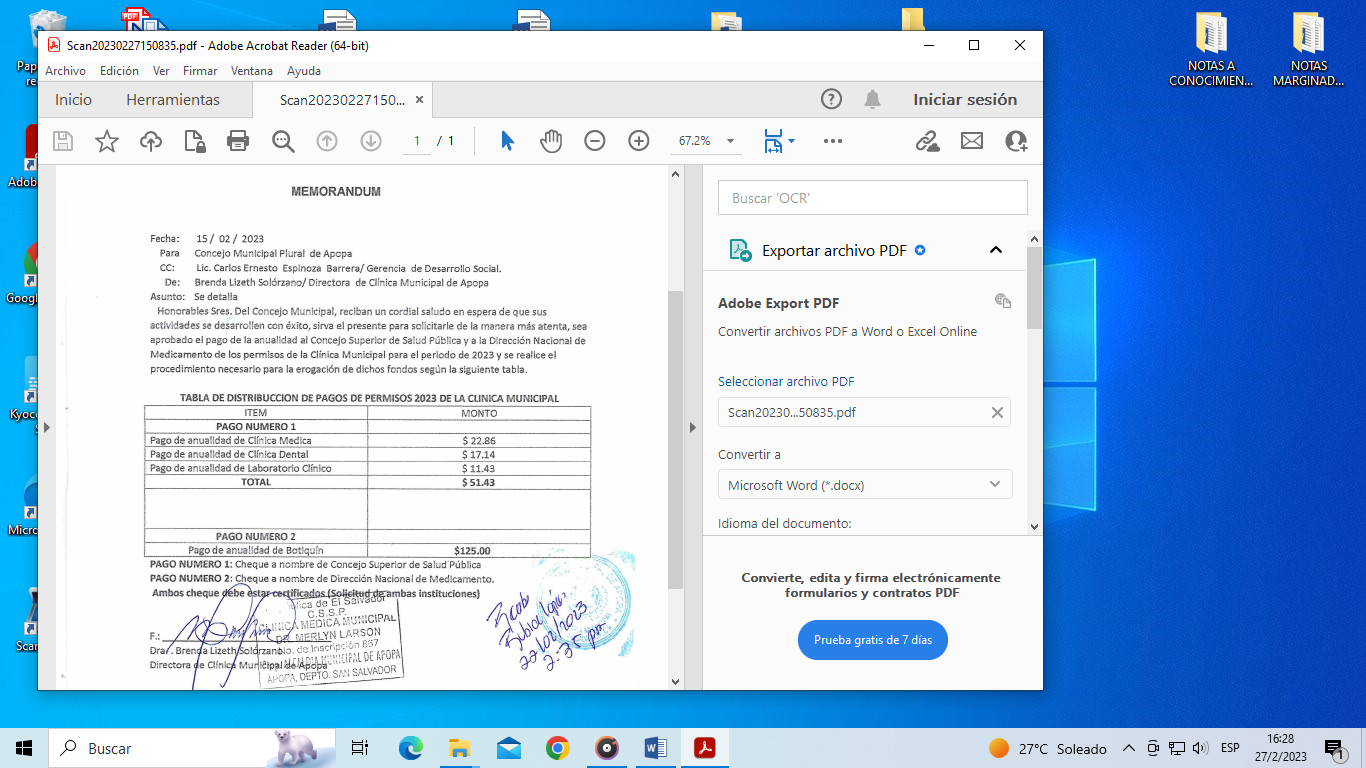 Por tanto el Honorable Concejo Municipal Plural, en uso de sus facultades legales y habiendo deliberado el punto, Por UNANIMIDAD de votos ACUERDA: Autorizar al Tesorero Municipal, para que erogue de la cuenta corriente número 480005924 MUNICIPALIDAD DE APOPA, RECURSOS PROPIOS, Banco Hipotecario de El Salvador S.A., y realice las siguientes acciones: 1) Erogue la cantidad de: CINCUENTA Y UN DÓLARES  CON CUARENTA Y TRES CENTAVOS DE LOS ESTADOS UNIDOS DE NORTE AMÉRICA ($51.43) y emita Cheque Certificado a nombre del Concejo Superior de Salud Pública,  según concepto que se desglosa de la siguiente manera: pago de anualidad de la Clínica Médica $22.86, pago de anualidad de la Clínica Dental por $17.14 y pago de anualidad de Laboratorio Clínico $11.43; y 2) Erogue la cantidad de: CIENTO VEINTICINCO DÓLARES EXACTOS DE LOS ESTADOS UNIDOS DE NORTE AMÉRICA ($125.00) y emita Cheque Certificado a nombre de Dirección Nacional de Medicamentos, en concepto de pago de anualidad de Botiquín. Ambos pagos serán para el periodo del año 2023. Fondos con aplicación al específico y expresión Presupuestaria Municipal vigente, que se comprobara como lo establece el artículo 78 del Código Municipal.- CERTIFÍQUESE Y COMUNIQUESE. “ACUERDO MUNICIPAL NÚMERO ONCE”. El Concejo Municipal en uso de sus facultades legales, de conformidad al art. 86 inciso final, 203, 204 y 235 de la Constitución de la República, art. 30 numeral 4) 14) art. 31 numeral 4) del Código Municipal. Expuesto en el punto número nueve de la agenda de esta sesión el cual corresponde a Escrito de fecha 22/02/2023, recibido en Secretaria Municipal 23/02/2023, suscrito por el Lic. Sergio Noel Monroy Martínez, Síndico Municipal, el cual se inserta literalmente al cuerpo de este Acuerdo Municipal de la siguiente manera:“Yo, Sergio Noel Monroy Martínez, mayor de edad, del domicilio de Apopa, portador de mi Documento Único de Identidad número cero tres dos siete cero dos cuatro nueve guion dos, actuando en mi calidad de Síndico Municipal de la Alcaldía Municipal de Apopa, y sin ningún impedimento contrario a la ley, vengo ante ustedes a exponer lo siguiente:I) Que en fecha diecinueve de octubre del año dos mil veintiuno, emite Acuerdo Municipal número seis, siete y ocho de Acta Número veinticuatro, el cual el Concejo Municipal Plural, ACUERDAN: Destituir al xxxxxx, Gerente General, xxxxx, Apoderado General y Judicial y al xxxxx, Subgerente Financiero y Tributario.II) Que en fecha tres de mayo del año dos mil veintidós, se emite Acuerdo Municipal número Ocho de Acta Número veintidós, el cual el Concejo Municipal Plural, acuerda: Primero: Dar por recibido el escrito presentado por parte de: xxxxxxx Segundo: Deléguese al Apoderado Legal dela municipalidad analice la procedencia de lo solicitado y se le instruya a que se realice la sustanciación correspondiente de conformidad a la ley. III) Que en fecha veintidós de junio del año dos mil veintidós, se emite Acuerdo Municipal número quince de Acta Número veintinueve, el cual el Concejo Municipal Plural, acuerda: Primero: Remitir al Apoderado General y Municipal, el escrito de fecha veintiuno de junio del año dos mil veintidós, presentado por la Licenciada xxxxxx, en calidad de Apoderada General Judicial con cláusula especial del xxxxxx, para que diligencie lo solicitado y emita un opinión jurídica la cual sea presentada al Concejo Municipal.IV) Que en fecha seis de octubre del año dos mil veintidós, se emite Acuerdo Municipal número treinta de Acta Número cuarenta y siete, el cual el Concejo Municipal Plural, acuerda: Deléguese al Departamento Jurídico, el recurso de reconsideración, presentado por el xxxxxxx, xxxxx, con el objeto que emitan opinión jurídica, referente al recurso de reconsideración; opinión que debe ser presentada al Pleno para la próxima sesión.V) Que en fecha trece de septiembre del año dos mil veintidós, se emite Acuerdo Municipal número ocho de Acta Número cuarenta y tres, el cual el Concejo Municipal Plural, ACUERDA: Según Opinión suscrita por el Apoderado General Judicial, en relación a las recomendaciones establecidas en el sentido de: 1) Declárese no ha lugar la nulidad absoluta del acuerdo número seis, del acta número veinticuatro, de la sesión de concejo ordinaria, del diecinueve de octubre del dos mil veintiuno, por medio de cual con doce votos a favor se destituye al Gerente General, xxxxxxxxxo y por tanto, confirmase la legalidad y legitimación jurídica del mismo. 2) Declárese no ha lugar la nulidad absoluta del acuerdo número seis, del acta número veinticuatro, de la sesión de concejo ordinaria, del diecinueve de octubre del dos mil veintiuno, por medio de cual con doce votos a favor se destituye al Apoderado General Judicial y extrajudicial Lic. xxxxxxx, y por tanto, confirmase la legalidad y legitimación jurídica del mismo. 3) Declárese no ha lugar la nulidad absoluta del acuerdo número ocho, del acta número veinticuatro, de la sesión de concejo ordinaria, del diecinueve de octubre del dos mil veintiuno, por medio de cual con doce votos a favor se destituye al Subgerente Financiero y Tributario xxxxxx xxxy por tanto, confirmase la legalidad y legitimación jurídica del mismo. 4) Declárese no ha lugar la indemnización solicitada por los peticionarios xxxxx, xxxxxxx.VI) Que en fecha treinta de enero del año dos mil veintitrés, se emite Acuerdo Municipal número TRES de Acta Número CINCO, el cual el Concejo Municipal Plural, acuerda: PRIMERO: Aceptar recomendable antes descrito presentado por la comisión de la mesa de diálogo para solventar los casos de los señores xxxxxx, xxxx y xxxxx, en relación al pago dejados de percibir en el periodo que comprende de noviembre de dos mil veintiuno al mes de abril de dos mil veintidós, más el pago de aguinaldo, bonos y demás prestaciones laborales en el periodo antes señalado, por parte de xxxxxxxx quien fungió como Gerente General; xxxxxx, quien fungió como Apoderado Legal; y el xxxxxxx, quien fungió como Subgerente Financiero de la municipalidad.VII) En fecha veintiuno de febrero del año dos mil veintitrés a las doce horas y veinticinco minutos, el Departamento de Recursos Humanos, remite a esta Unidad de Sindicatura los Recibos de los señores: xxxxxxxxxxxxx, con el fin que mi persona firme "EL VISTO BUENO", en los recibos presentados de los señores antes mencionados, que es en relación al pago de salarios dejados de percibir del periodo que comprende del mes de noviembre de dos mil veintiuno al mes de abril de dos mil veintidós, más el pago de aguinaldo y bono.VIII) Que la Ley de la Carrera Administrativa Municipal en su artículo 2, numeral 2 establece claramente que no estarán comprendidos en la Ley de la Carrera Administrativa Municipal, aquellos cargos que por su naturaleza requieren ALTO GRADO DE CONFIANZA, tales como Secretario Municipal, Tesorero Municipal, Gerente General, Gerente de Área o Directores, Auditores Internos, Jefes del Cuerpo encargado de la Protección del Patrimonio Municipal y Jefes de las Unidades de las Adquisiciones y Contrataciones Institucionales, los cuales serán nombrados por las respectivas municipalidades o entidades municipales. Lo cual es evidente que los que están contemplados en este artículo no gozan de estabilidad laboral, por lo cual no procede para que puedan ser indemnizados por la municipalidad.Por lo tanto, manifiesto que no daré mi firma en el "EL VISTO BUENO", en los recibos de los señores: xxxxxxxxx, los cuales fueron trasladados a la Unidad de Sindicatura el día veintiuno de febrero del año dos mil veintitrés a las doce horas y veinticinco minutos, debido a que jurídicamente NO PROCEDE el Acuerdo Municipal número TRES de Acta Número CINCO, de fecha treinta de enero del año dos mil veintitrés, en el cual acuerdan aceptar el recomendable que fue presentado por la Comisión de la mesa de Diálogo con el objeto de solventar los casos de los señores antes mencionados, que es en relación al pago dejados de percibir en el periodo comprendido del mes de noviembre de dos mil veintiuno al mes de abril de dos mil veintidós, más el pago de aguinaldo, bono y demás prestaciones laborales en el periodo antes señalado. Ya que es verídico que se está incumplimiento el art. 2 de la Ley de la Carrera Administrativa Municipal, debido a que los cargos son de ALTO GRADO DE CONFIANZA, los cuales no son indemnizables, también hago de su conocimiento que existe un Acuerdo Municipal en el cual se encuentra plasmado opinión juridica por parte del Licenciado xxxxxxx, quien en su momento fue el Apoderado General Judicial de la Municipalidad, en el cual se puede verificar que dicha opinión es clara en manifestar que no procede lo solicitado por los señores antes mencionados, lo cual es todo lo contrario al recomendable que emitió la Comisión de la Mesa de Dialogo, ya que en base al recomendable, el Concejo delibero el punto y tomo la decisión con el fin que se les cancele los pagos dejados de percibir, más el pago de aguinaldo y el bono.Al revisar el acuerdo Municipal donde se aceptó el recomendable de la Comisión de la Mesa de Dialogo se pudo observar que fue fundamentado en que los Apoderados legales de la municipalidad que fungieron en su momento, no respetaron los plazos establecidos en la Ley de Procedimientos Administrativos, razón por la cual emitieron dicho recomendable con el fin de evitar demanda en la Jurisdicción Contencioso Administrativo, pero si los señores no tenía respuesta alguna en relación a los escritos que prestaron en la municipalidad, ya se tenía por agotado la vía administrativa y ellos tenían que continuar con el proceso en las instancias correspondientes, razón por la cual responsabilizo a los Apoderados Legales que estuvieron laborando desde el mes de noviembre del año dos mil veintiuno hasta el mes de noviembre de año dos mil veintidós, por no haber contestado en tiempo, lo cual es una total violación al Art. 18 de la Constitución de la Republica de El Salvador.Por lo antes descrito, expongo a ustedes lo siguiente:A) Que el Código Municipal en el Art. 86 inc. 2. establece que para que sea legitimo abono los pagos hechos por los tesoreros, deberán estar los recibos firmados por los recipientes u otras personas a su ruego si estos no supieren o no pudieren firmar, es de manifestar que los recibos que fueron trasladados a este unidad el día 21/02/2023 a las doce horas con veinticinco minutos, no es procedente efectuar el pago a los señores antes descritos, ya que eran cargos de ALTO GRADO DE CONFIANZA, los cuales no son indemnizables y que en el futuro puede ser reparo por la Corte de Cuentas.B) En ese mismo orden de ideas el artículo en mención en su inciso tercero, establece que cuando el Síndico Municipal tuviera observaciones o se negare a autorizar "El VISTO BUENO", deberá razonarlo y fundamentarlo por escrito dentro de un plazo de tres días hábiles, a fin de que el Concejo subsane, corrija o ratifique; en caso de ser ratificado deberá firmalo el Síndico.Por lo cual, y al tenor de lo establecido en el art. 86 del Código Municipal interpongo ante ustedes el presente escrito, en el cual expongo las observaciones realizadas por mi persona, así como el razonamiento y fundamento de la negativa a la autorización de "EL VISTO BUENO", con la finalidad que el Honorable Concejo subsane, corrija o ratifique la observación realizada antes descrita.”Por tanto la DRA. JENNIFER ESMERALDA JUÁREZ GARCÍA, ALCALDESA MUNICIPAL, manifiesta lo siguiente, considerando el tercer inciso del Art. 86 del Código Municipal expresa: “Cuando en Sindico, tuviere observaciones o se negare autorizar con su firma “EL VISTO BUENO”, deberá razonarlo y fundamentarlo por escrito dentro de un plazo de tres días hábiles, a fin que el concejo subsane, corrija o lo ratifique; en caso de ser ratificado deberá firmarlo el síndico, caso contrario se estará sujeto a lo dispuesto en el artículo 28 de este código, quedando en consecuencia de legitimo abono los pagos hechos por los tesoreros, según acuerdo de ratificación del concejo y como anexo las observaciones del síndico y el acuerdo de ratificación del concejo”, por lo cual la Alcaldesa Municipales somete a consideración del pleno ratificar en dar la autorización con el visto bueno a los documentos pertinentes. Por tanto el Honorable Concejo Municipal Plural, en uso de sus facultades legales y habiendo deliberado el punto, Por MAYORÍA de doce votos a favor y dos votos en salvados por parte de los siguientes Concejales: Ing. Gilberto Antonio Amador Medrano, Décimo Regidor Propietario, manifestando literalmente lo siguiente: “Voto en contra de la solicitud presentada por el Señor Síndico Municipal para poder dar el Visto Bueno al pago acordado en sesión número 05 del 30 de enero 2023. Voto en contra por no haber estado presente en la sesión ultima mencionada, por lo que no puedo dar fe del acuerdo al que se hace referencia” y el Sr. Osmin de Jesús Menjívar González, Décimo Segundo Regidor Propietario, manifestando literalmente lo siguiente: “Voto en contra por encontrarnos en este caso bajo la figura del pago de lo no debido pues como consta en el acuerdo tres del acta cinco de fecha 30/01/2023 acuerdan hacer un pago para evitar una posible demanda la cual no existió. Por lo que pido hacer constar en acta la siguiente Jurisprudencia tomada de la Sala de lo Contencioso Administrativo de la Corte Suprema de Justicia de fecha once de febrero de dos mil trece, bajo la referencia 23-2011 la cual pido conste en acta”. ACUERDA: RATIFICAR al SINDICO MUNICIPAL, Lic. Sergio Noel Monroy Martínez, para que FIRME el "EL VISTO BUENO", en los recibos de los señores: xxxxxxxxxxxxxxxx relacionado con el Acuerdo Municipal número TRES de Acta Número CINCO, de fecha treinta de enero del año dos mil veintitrés, esto de conformidad al Art. 86 Ins. Tercero del Código Municipal que literalmente establece: “CUANDO EL SÍNDICO, TUVIERE OBSERVACIONES O SE NEGARE AUTORIZAR CON SU FIRMA “EL VISTO BUENO”, DEBERÁ RAZONARLO Y FUNDAMENTARLO POR ESCRITO DENTRO DE UN PLAZO DE TRES DÍAS HÁBILES, A FIN DE QUE EL CONCEJO SUBSANE, CORRIJA O LO RATIFIQUE; EN CASO DE SER RATIFICADO DEBERÁ FIRMARLO EL SÍNDICO, CASO CONTRARIO SE ESTARÁ SUJETO A LO DISPUESTO EN EL ARTÍCULO 28 DE ESTE CÓDIGO, QUEDANDO EN CONSECUENCIA DE LEGÍTIMO ABONO LOS PAGOS HECHOS POR LOS TESOREROS, SEGÚN ACUERDO DE RATIFICACIÓN DEL CONCEJO Y COMO ANEXO LAS OBSERVACIONES DEL SÍNDICO Y EL ACUERDO DE RATIFICACIÓN DEL CONCEJO”  y el Art. 28 del Código Municipal que literalmente establece: “EL CARGO DE ALCALDE, SÍNDICO Y CONCEJAL ES OBLIGATORIO Y ÚNICAMENTE PODRÁ EXONERARSE DEL DESEMPEÑO DE SUS FUNCIONES, POR JUSTA CAUSA CALIFICADA POR EL TRIBUNAL SUPREMO ELECTORAL.”. CERTIFÍQUESE Y COMUNIQUESE. “ACUERDO MUNICIPAL NÚMERO DOCE”. El Concejo Municipal en uso de sus facultades legales, de conformidad al art. 86 inciso final, 203, 204 y 235 de la Constitución de la República, art. 30 numeral 4) 14) art. 31 numeral 4) y el art. 91 del Código Municipal. Expuesto en el punto número diez, que consiste en Escrito de fecha 21/02/2023, recibido en Secretaría Municipal en fecha 22/02/2023, suscrito por xxxxxxxxx, Representante Legal, de la sociedad con la razón social de Desarrollos Valle Dulce Limitada, por medio del cual presenta el “Informe Climatología-Hidrología-Hidráulica Ciudad Valle El Ángel”, solicita aprobación para reducir el ancho de las zonas de protección de la quebrada El Tempisque, ya que la distancia o retiro propuesto esta fuera del escenario de inundación. Este Concejo Municipal  Plural, en uso de sus facultades legales y habiendo deliberado el punto por UNANIMIDAD de votos. ACUERDA: REMITIR a la GERENCIA DE DESARROLLO TERRITORIAL DE ESTA MUNICIPALIDAD, escrito presentado por  xxxxxxxxx, Representante Legal, de la sociedad con la razón social de Desarrollos Valle Dulce Limitada, presentando el “Informe Climatología-Hidrología-Hidráulica Ciudad Valle El Ángel”, en el cual, solicita aprobación para reducir el ancho de las zonas de protección de la quebrada El Tempisque, ya que la distancia o retiro propuesto esta fuera del escenario de inundación e informe al Concejo Municipal de lo resuelto. CERTIFÍQUESE Y COMUNÍQUESE. “ACUERDO MUNICIPAL NÚMERO TRECE”. El Concejo Municipal en uso de sus facultades legales, de conformidad al art. 86 inciso final, 203, 204 y 235 de la Constitución de la República, art. 30 numeral 4) 14) art. 31 numeral 4) del Código Municipal. Expuesto en el punto número cuatro de la agenda de esta sesión el cual corresponde a Notas a Conocimiento, para lo cual se da lectura a Escrito de fecha 23/02/2023, suscrito por el Lic. Sergio Noel Monroy Martínez, Síndico Municipal, el cual se inserta literalmente al cuerpo de este Acuerdo Municipal de la siguiente manera:“Yo, Sergio Noel Monroy Martínez, mayor de edad, del domicilio de apopa, portador de mi Documento Único de Identidad número xxxxxxxxxxx, actuando en mi calidad de síndico de la alcaldía municipal de apopa, y sin ningún impedimento contrario a la ley, vengo ante usted a exponer ante este concejo municipal plural y la alcaldesa municipal así como el gerente general expongo lo siguiente:1. Que mediante memorándum de fecha 22/2/2023 en el cual la señora alcaldesa hace de conocimiento que la Oficina De Sindicatura y el personal que labora en dicha oficina serán trasladado al espacio físico en el cual está la oficina de Gestión Y Cooperación.2. Por lo tanto en mi calidad de Síndico Municipal y bajo la figura jurídica del Síndico Municipal, quien es la figura legal y judicial de la municipalidad, me opongo a dicha decisión antojadiza y mal asesorada al traslado en comento anunciado.Motivo por el cual hago de su conocimiento que la Ley Especial de Inclusión De Las Personas Con Discapacidad en sus artículos 37,39,103 y 107 protege a las personas naturales al sobre ponerlas en riesgo físico por su discapacidad física y con instrucciones médicas para el desenvolvimiento de una vida sin riesgo.Es el caso del empleado xxxxxx quien labora en la plaza de asistente de sindicatura, adolece de las siguientes discapacidades, disco Patia humbar, alteración extrema del nervio asiático el uso obligado de bastón para poder transitar, razón por la cual esta tarde se presentó ante el ministerio de trabajo para interponer una denuncia, así mismo hizo de conocimiento a la procuraduría para la defensa de los derechos humanos sobra las malas decisiones que se han tomado por parte de la alcaldesa municipal esperando dejar sin efecto el memorándum.Así mismo expongo que mi personal actualmente padece las siguientes enfermedades diabetes mellitos tipo 2, hipertensión arterial, insuficiencia renal y se sigue actualmente un proceso de operación de rodilla izquierda. Motivo por el cual se nos impide el subir y bajar gradas de tres pisos.en conclusión aclaro que el mandato constitucional no solo es garante de la Alcaldesa, sino también la figura del Sindico tiene derecho a tomar decisión al mando de toda la gestión municipal, todo esto será probado en un proceso de verificación y si es necesario sancionatorio por el Ministerio De Trabajo Y Prevención Social, así como también por la Procuraduría Para La Defensa De Los Derechos Humanos en su artículo 119 romano I inciso 7, establece que es la de supervisar la actuaciones de la administración pública al frente de las personas en aras de garantizar que no se violente derechos humanos alguno.”Por tanto el Honorable Concejo Municipal Plural, en uso de sus facultades legales y habiendo deliberado el punto, Por MAYORÍA de diez votos a favor y dos votos en salvados por parte de los siguientes Concejales: el Sr. Osmin de Jesús Menjívar González, Décimo Segundo Regidor Propietario, manifestando literalmente lo siguiente: “Voto en contra porque para todos es conocimiento el problema de salud que tiene el Sr, Sindico y le dificulta el subir y bajar demasiadas gradas” y la Sra. María del Carmen García, Cuarta Regidora Suplente,  quien suple en esta sesión al Sr. Bayron Eraldo Baltazar Martínez Barahona, Decimo Primer Regidor Propietario, “no razonando su voto”, una abstención por parte de Ing. Gilberto Antonio Amador Medrano, Décimo Regidor Propietario, dejando constancia, que literalmente dice: “Punto Nº 4 Notas a Conocimiento. Hago constar que me abstengo de la votación para hacer la reorganización de oficinas del departamento jurídico, Contravencional, sindicatura y Gestión y Cooperación Internacional, por ser este un tema eminentemente administrativo y no debería requerir votación del Concejo Municipal” y una ausencia al momento de esta votación por parte de la Dra. Yany Xiomara Fuentes Rivas, Cuarta Regidora Propietaria. ACUERDA: Primero: Declárese No ha lugar lo solicitado por el Lic. Sergio Noel Monroy Martínez, Síndico Municipal. Segundo: RATIFÍQUESE las instrucciones establecidas mediante memorándum de fecha 22/02/2023, suscrito por la ALCALDESA MUNICIPAL, referente a que la Unidad de Sindicatura sea trasladada al espacio físico que actualmente es utilizado por la Dirección de Gestión y Cooperación, con el objeto de solventar la problemática por falta de espacios en las oficinas y en búsqueda del buen funcionamientos de estas, de conformidad a lo establecido en el Art. 48 numeral 5 del Código Municipal, quedando instruido el Síndico Municipal, a acatar dichas instrucciones.- CERTIFÍQUESE Y COMUNIQUESE. “ACUERDO MUNICIPAL NÚMERO CATORCE”. El Concejo Municipal en uso de sus facultades legales, de conformidad al art. 86 inciso final, 203, 204 y 235 de la Constitución de la República, art. 30 numeral 4) 14) art. 31 numeral 4) y 91) del Código Municipal. Expuesto en el punto número cuatro de la agenda de esta sesión el cual corresponde a Lectura de notas a conocimiento del Concejo Municipal, para lo cual la Sra. María del Carmen García, Cuarta Regidora Suplente, expone ante el Pleno sobre un incendio ocurrido en Valle del Sol, para lo cual se tiene participación de la Tec. Zenayda Yaneth Alas, Jefa del Departamento de Gestión de Riesgo y Adaptación al Cambio Climático, por medio del cual presenta y expone informe de fecha 12 de febrero de 2023, en donde manifiesta que en cumplimiento al llamado de emergencia recibido por la gobernación de realizar apoyo a bomberos en incendio estructural en Colonia Valle del Sol, pasaje 24 casa numero 171 Apopa, para lo cual informa que a partir de las 9:50 se condujo al lugar con el objeto de inspeccionar los daños causados por el incendio, por lo tanto  expone que en una hora aproximadamente a las 22:00 horas, se hicieron presentes Comandos de Salvamento, Protección Civil, Bomberos Nacionales; los cuales ingresaron a la casa numero 171 lugar donde se acumulaba una cantidad de plástico y prendas de tela y esponja los cuales fueron los que al final devastaron todo lo que en la vivienda se encontraba, manifiesta que esto sucedió a raíz de un corto circuito según dictamen preliminar del inspector de bomberos de la unidad 139. Agrega que en el lugar dio datos la Señora xxxxxx, con DUI xxxxxx quien es parte de la familia que habita en la vivienda a quien la acompañaban sus dos hijos; así mismo, manifiesta sobre los detalles de los daños los cuales son: El calor alcanzado  provoco que los polines se doblaran, el baño explotara la cocina y una cama que tenía quedo totalmente destruida, así mismo manifiesta que el fuego dejo daños parciales en arboles alrededor, de lo cual anexa informe de fecha 23/02/2023, en donde da cumplimiento al retiro de árboles dañados los cuales representaban un peligro para las viviendas aledañas, en dicho informe expresa que se constató que las paredes y el piso de la vivienda se encuentra reventados y que las personas aún no han podido solventar el problema eléctrico por lo cual solicitan ayuda económica. Teniendo a la vista nota de fecha 20/02/2023, suscrita por la Señora xxxxxxx, por medio de la cual solicita ayuda sin describir monto para poder arreglar lo dañado a causa del incendio ya que perdió todo lo materias incluyendo su ropa y los implementos de estudio de sus hijos. Por lo tanto El Pleno, teniendo conocimiento de dicho incendio y corroborando por medio de informe presnetado por la Jefa del Departamento de Gestión de Riesgo y Adaptación al Cambio Climático, en donde presenta fotografías y por ese medio, conocen de la necesidad surgida por la pérdida total de insumos domésticos e insumos de estudio, y el daño total de la vivienda, ocasionada a consecuencia del incendio, toman a bien otorgar ayuda económica a la Señora xxxxxx, por la cantidad de $1,500.00. Por tanto el Honorable Concejo Municipal Plural, en uso de sus facultades legales y habiendo deliberado el punto, Por UNANIMIDAD de votos ACUERDA: Primero: APROBAR ayuda económica por la cantidad de UN MIL QUINIENTOS DÓLARES EXACTOS ($1,500.00), a favor de la Señora XXXXX, habitante de este Municipio, para que pueda reparar el daño ocasionado en su vivienda a causa de incendio en la  Colonia Valle del Sol, pasaje 24 casa numero 171 Apopa, la cual será con Fuente de Financiamiento de RECURSOS PROPIOS, cargada a la Partida Presupuestaria de Concejo Municipal. Segundo: AUTORÍCESE al TESORERO MUNICIPAL para que erogue la cantidad de: UN MIL QUINIENTOS DÓLARES EXACTOS DE LOS ESTADOS UNIDOS DE NORTE AMERICA, ($1,500.00), de la cuenta corriente número 480005924 MUNICIPALIDAD DE APOPA, RECURSOS PROPIOS, Banco Hipotecario de El Salvador S.A., y emita cheque a nombre de XXXXXX, portadora de Documento Único de Identidad Personal, número: XXXXX en concepto de ayuda económica para que pueda reparar el daño ocasionado en su vivienda a causa de incendio. Tercero: AUTORÍCESE a la Jefa de Presupuesto, para que realice la Reprogramación Presupuestaria si fuerte necesaria, de conformidad al numeral primero de este Acuerdo Municipal. Fondos con aplicación al específico y expresión Presupuestaria Municipal vigente, que se comprobara como lo establece el artículo 78 del Código Municipal.- CERTIFÍQUESE Y COMUNÍQUESE.- “ACUERDO MUNICIPAL NÚMERO QUINCE”. Expuesto en el punto número seis de la agenda de esta sesión el cual corresponde a Participación de Comisiones, para lo cual la Comisión de Gestión de Desarrollo Económico y Cohesión Social, a través del Coordinador el Sr. Jonathan Bryan Gómez Cruz, Quinto Regidor Propietario, presenta solicitud de fecha 22/02/2023, por medio de la cual miembros de la Asociación de Desarrollo Comunal Las Jacarandas Nuevo Amanecer, solicitan apoyo ya que el grupo de danza de Nuevo Amanecer denominado “THE QUEENS”, se encuentra inscrito y tendrá participación en el concurso Cele branza de Canal 12 en El Salvador, el cual se llevará a cabo los días nueve, diez y diecisiete de marzo del presente año, por lo cual solicitan apoyo para la compra de trajes para 11 integrantes y el pago del transporte, comprometiéndose a dar lo mejor para representar el Municipio de Apopa. Por tanto el Honorable Concejo Municipal Plural, en uso de sus facultades legales y habiendo deliberado el punto, Por UNANIMIDAD de votos ACUERDA: Primero: APROBAR ayuda económica por la cantidad de TRESCIENTOS DÓLARES EXACTOS, DE LOS ESTADOS UNIDOS DE NORTE AMERICA, a favor de la Señora XXXX, en su calidad de Vice Presidenta de la Asociación Comunal Las Jacarandas Nuevo Amanecer, en beneficio a las once participantes de grupo de danza moderna denominado “THE QUEENS”, quienes participaran en concurso Celebranza de Canal 12 en El Salvador; la cual será con Fuente de Financiamiento de RECURSOS PROPIOS, cargada a la Partida Presupuestaria de Concejo Municipal. Segundo: AUTORÍCESE al TESORERO MUNICIPAL para que erogue la cantidad de: TRESCIENTOS DÓLARES EXACTOS, DE LOS ESTADOS UNIDOS DE NORTE AMERICA, DE LOS ESTADOS UNIDOS DE NORTE AMERICA, ($300.00), de la cuenta corriente número 480005924 MUNICIPALIDAD DE APOPA, RECURSOS PROPIOS, Banco Hipotecario de El Salvador S.A., y emita cheque a nombre de xxxxxx, portadora de Documento Único de Identidad Personal, número: xxxxx, en concepto de ayuda económica para que beneficio a las once participantes de grupo de danza moderna denominado “THE QUEENS”, quienes participaran en concurso Celebranza de Canal 12 en El Salvador. Tercero: AUTORÍCESE a la Jefa de Presupuesto, para que realice la Reprogramación Presupuestaria si fuerte necesaria, de conformidad al númeral primero de este Acuerdo Municipal. Fondos con aplicación al específico y expresión Presupuestaria Municipal vigente, que se comprobara como lo establece el artículo 78 del Código Municipal.- CERTIFÍQUESE Y COMUNÍQUESE.- “ACUERDO MUNICIPAL NUMERO DIECISÉIS”. El Concejo Municipal en uso de sus facultades legales, de conformidad al art. 86 inciso final, 203, 204 y 235 de la Constitución de la República, art. 30 numeral 4) 14) art. 31 numeral 4) y art. 91 del Código Municipal. Expuesto en el punto número cuatro de la agenda de esta sesión, el cual corresponde a Lectura de notas a Conocimiento, por medio del cual se da lectura a memorándum suscrito por  Tec. xxxxxxxxx, Jefa de Recursos Humanos, por medio del cual solicita modificación de Acuerdo Municipal numero veinticinco de acta número siete de fecha 09/02/2023, en el SENTIDO DE: Se efectué el ordenamiento de departamento, y se modifique el ordenamiento de planilla según el siguiente detalle: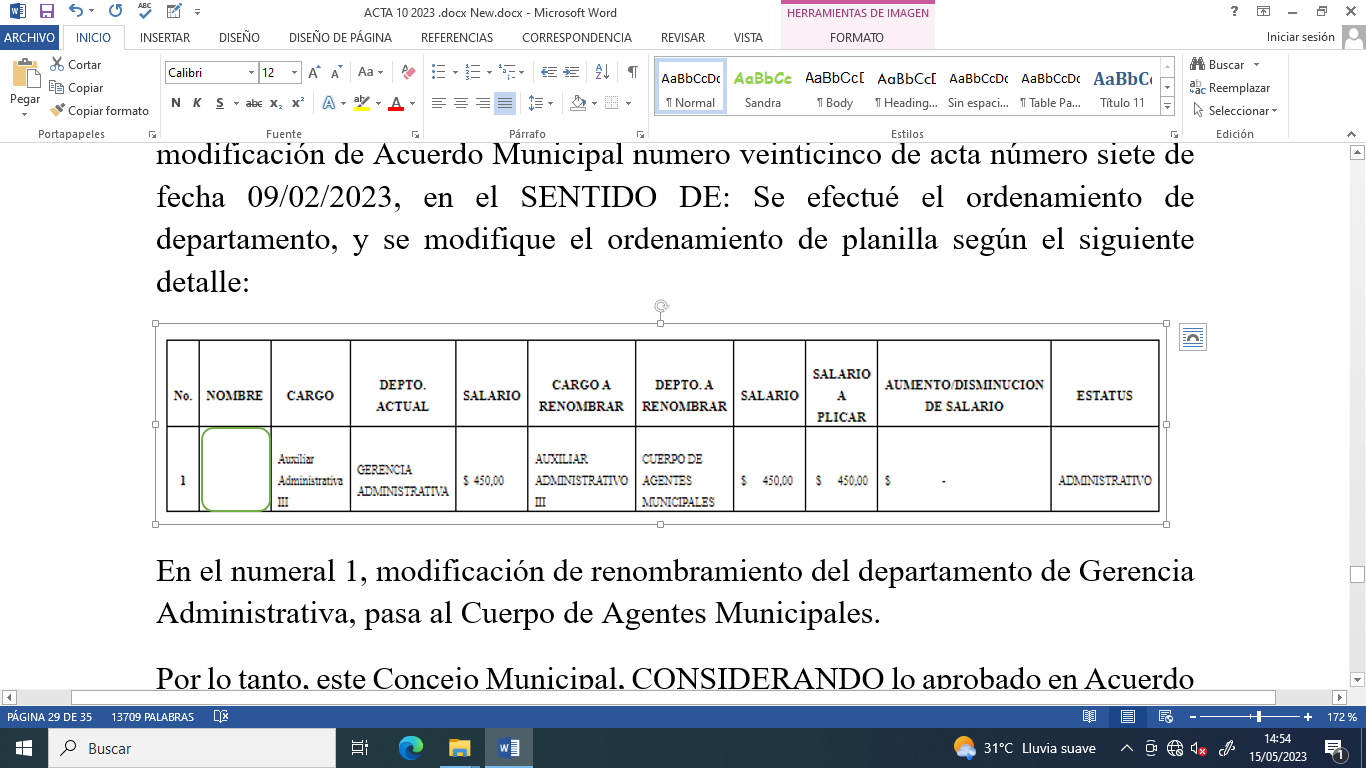 En el numeral 1, modificación de renombramiento del departamento de Gerencia Administrativa, pasa al Cuerpo de Agentes Municipales. Por lo tanto, este Concejo Municipal, CONSIDERANDO lo aprobado en Acuerdo Municipal número veinticinco de acta número siete de fecha 09/02/2023, por medio del cual se aprobó modificación y ampliación de Acuerdo Municipal número SIETE de acta número CINCO, de fecha 26/01/2023, en el cual fue EN EL SENTIDO de modificar el ordenamiento de planilla y renombramiento de cargos y cambio de estatus, de siete empleados, entre ellos se encontraba la empleada xxxxxx, en el sentido de realizar  corrección de estatutos de Jornal a Administrativo a la empleada. Por lo tanto, este Pleno en uso de sus facultades legales y habiendo deliberado el punto, por UNANIMIDAD de votos ACUERDA: Primero: Modificar el Acuerdo Municipal número veinticinco de acta número siete de fecha 09/02/2023, en el SENTIDO DE: Efectuar el ordenamiento de departamento, y modificar el ordenamiento de planilla según el siguiente detalle: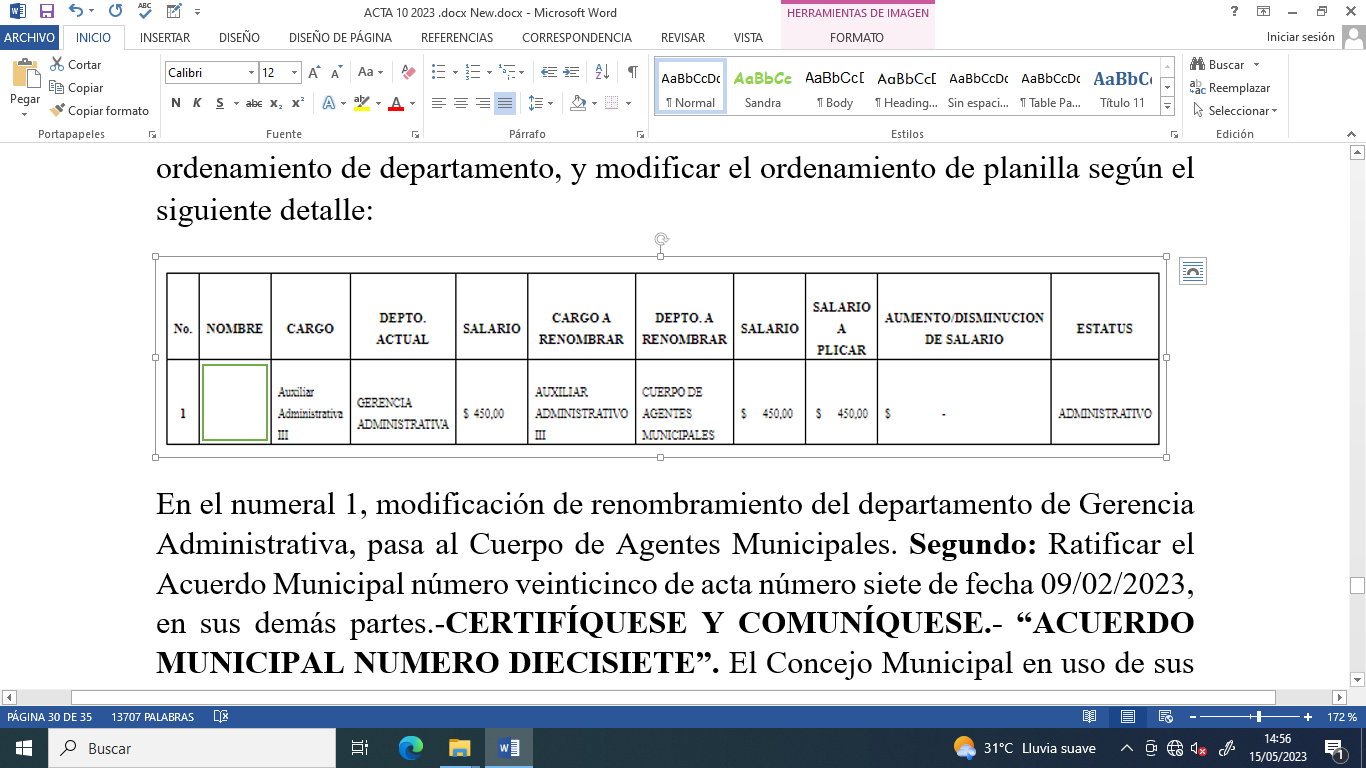 En el numeral 1, modificación de renombramiento del departamento de Gerencia Administrativa, pasa al Cuerpo de Agentes Municipales. Segundo: Ratificar el Acuerdo Municipal número veinticinco de acta número siete de fecha 09/02/2023, en sus demás partes.-CERTIFÍQUESE Y COMUNÍQUESE.- “ACUERDO MUNICIPAL NUMERO DIECISIETE”. El Concejo Municipal en uso de sus facultades legales, de conformidad al art. 86 inciso final, 203, 204 y 235 de la Constitución de la República, art. 30 numeral 4) 14) art. 31 numeral 4) y art. 91 del Código Municipal. Expuesto en el punto número cuatro de la agenda de esta sesión, el cual corresponde a Lectura de notas a Conocimiento del Concejo Municipal, por medio del cual la Alcaldesa Municipal, somete a consideración del Pleno que se proporcionen cincuenta canastas básicas a CONAPINA por un valor de $ 1,264.84, en forma mensual, por un periodo de seis meses, y recomienda que sean repartidas en coordinación con los miembros del Comité Local de Derechos de la niñez y Adolescencia ( CLD), también recomienda que  los concejales: Sra. Susana Yamileth Hernández de Vásquez, Séptima Regidora Propietaria y Sra. Stephanny Elizabeth Márquez Borjas, Tercera Regidora Suplente, para que den seguimiento y monitoreo a la ayuda económica, que consiste en compra de canastas básicas. Por lo tanto, este Concejo Municipal, CONSIDERANDO: I) Lo establecido en acuerdo municipal número  nueve de acta numero cincuenta y seis, de fecha 12/11/2022, por medio del cual se aprobó delegar a la Jefa de la Unidad de la Mujer, para que realice las diligencias correspondientes con el objeto de elaborar un presupuesto para entregar Canastas Básicas a 26 casos como Ayuda Humanitaria a solicitud del Concejo Nacional de la Niñez y la Adolescencia (CONNA), para beneficiar a 52 personas entre niños, mujeres y adultos, y ser entregada por 6 meses, hasta por un monto de $1,300.00 mensuales, haciendo un monto total en los seis meses de $7,800.00, con Fuente de Financiamiento de Recursos Propios, cargado a Concejo Municipal y II) Memorándum suscrito por la Jefa de Unidad de la Mujer, por medio del cual remite los siguiente presupuestos: 1) HOJA DE PRESUPUESTO AYUDA HUMANITARIA A USUARIOS CONAPINA Y DE LA COMUNA, CANASTA BÁSICA, con un monto total de $29.84 dólares, y 2) HOJA DE PRESUPUESTO AYUDA HUMANITARIA A USUARIOS CONAPINA Y DE LA COMUNA, COMPRA DE ALIMENTOS POR MAYOREO PARA CANASTA BÁSICA, por un monto total de $1, 235.00, dólares, lo cual ambos presupuestos son para otorgarse de manera mensual, por un periodo de seis meses; por lo tanto, este Concejo Municipal en uso de sus facultades legales y habiendo deliberado el punto por UNANIMIDAD de votos ACUERDA: Primero: Aprobar Presupuesto con un monto de $7,589.04, con Fuente de Financiamiento de Recursos Propios, Cargado a la partida presupuestaria del Concejo Municipal, el cual será para compra de canastas Básicas, que se entregaran mensualmente, durante un periodo comprendido de seis meses, a partir de la notificación de este Acuerdo Municipal, con el objetivo de ser entregadas como Ayuda Humanitaria a familias, a solicitud del Concejo Nacional de la Niñez y la Adolescencia (CONNA). Segundo: Autorizar a la Unidad Municipal de la Mujer, elabore los respectivos requerimientos, para la compra de las canastas básicas. Tercero: Autorizar a la Unidad de Adquisiciones y Contrataciones (UACI), para que inicie los procesos correspondientes, con el objeto que se cumpla lo establecido en el numeral primero de este acuerdo municipal, de conformidad a la a ley. Cuarto: Autorizar al Tesorero Municipal, pague de conformidad a las órdenes de compras presentadas, con fuente de Financiamientos de Recursos Propios, cargado a la partida presupuestaria del Concejo Municipal. Quinto: Deléguese a la Jefa de la Unidad de la Mujer, para que realice las diligencias necesarias, para llevar a feliz término lo aprobado en el presente Acuerdo Municipal; presente la liquidación correspondiente  de los granos básicos a comprar e informe al Concejo Municipal y delegar a los siguientes Miembros del Concejo Municipal Plural: Sra. Susana Yamileth Hernández de Vásquez, Séptima Regidora Propietaria y Sra. Stephanny Elizabeth Márquez Borjas, Tercera Regidora Suplente, para que den seguimiento y monitoreo a los insumos básicos que se comprarán. Sexto: Quedando autorizada la Jefa de Presupuesto, realice Reprogramación Presupuestaria, sí fuese necesaria, cargada a la partida del Concejo Municipal.- Fondos con aplicación al específico y expresión Presupuestaria Municipal vigente, que se comprobara como lo establece el artículo 78 del Código Municipal.-CERTIFÍQUESE Y COMUNÍQUESE.-“ACUERDO MUNICIPAL NÚMERO DIECIOCHO”. El Concejo Municipal en uso de sus facultades legales, de conformidad al art. 86 inciso final, 203, 204 y 235 de la Constitución de la República, art. 30 numeral 4) 14) art. 31 numeral 4) del Código Municipal. Expuesto en el punto número cuatro de la agenda de esta sesión, el cual corresponde a lectura de notas a conocimiento del Concejo Municipal. Teniendo participación la Concejal Lesby Sugey Miranda Portillo, Tercera Regidora Propietaria; en donde hace de conocimiento al Pleno, de nota de fecha 30/08/2022, suscrita por la xxxxxxxx, Directora del Centro Escolar Lotificación Santa Carlota Nº1, Cantón Joya Galana de este Municipio; en la cual solicita ayuda para el Centro Escolar el cual está ubicado en una zona rural y no cuentan con los fondos suficientes para la reparación de todo el techo del aula de los niños y niñas de parvulario. Así mismo manifiesta que ha recibido llamadas de la Directora del Centro Escolar, preguntando si recibirán el apoyo para la reparación del aula; por lo que ella ha realizado visitas al Centro Escolar verificando que a la fecha no han solventado la necesidad de cambiar el techo del aula de parvularia, por lo que investiga y se da cuenta que ya existe un informe presentado por el Jefe de Proyecto de esta Municipalidad de fecha 27/10/2022, así mismo presupuesto actualizado con fecha 20/02/2023, presentado por elxxxxxxxxx/Jefe de Proyectos de esta Municipalidad, en la cual anexa dos notas escaneadas por parte de la Profa.  Beatriz de Ramírez, Directora del Centro Escolar Santa Carlota 1, Cantón Joya Galana de fechas 30/08/2022 y del 06/02/2023. En el cual informa que en nota emitida por el Centro Escolar Santa Carlota, donde solicitan el apoyo para gestionar el cambio de cubierta de techo en una de las aulas que están activas, de los niños de parvularia; que el techo es de duralita y está dañada en su totalidad y en épocas de invierno es un problema ya que no se pueda utilizar con las filtraciones que existen.  DIAGNOSTICO: Al realizar el recorrido por la zona afectada se logró observar que la cubierta de techo esta completamente dañada, teniendo un área de cubierta de techo de 9.70 mt  de largo x 7.70 mt de ancho incluyendo pasillo, la infraestructura existente sus paredes, son de bloque y polineado de 4”, pero es necesario colocarle un refuerzo de polines más; ya que estos están algo distanciados, por lo que es necesario reforzarlos. Anteriormente  existía una estructura de cielo falso el cual se quitó por medio de los padres de familia;  ya que se estaba dañado. Dentro de la propuesta a realizar se pretende la colocación de lámina Zic alum calibre 26 con sus respectivos capotes de igual forma  y polines de 4” pulgadas para colocarlos donde se necesiten y se haga una distribución adecuada de cargas. La población beneficiada con esta obra son aproximadamente 217 en todo el centro escolar y en el área afectada son  niños de aproximadamente 4 a 6 años.  Por lo que con esta obra se apoyaría grandemente a todos los niños y niñas. Por lo que recomienda al Honorable Concejo Municipal Plural, puedan aprobar esta solicitud como  AYUDA ECONÓMICA AL CENTRO ESCOLAR POR UN MONTO DE $933.90.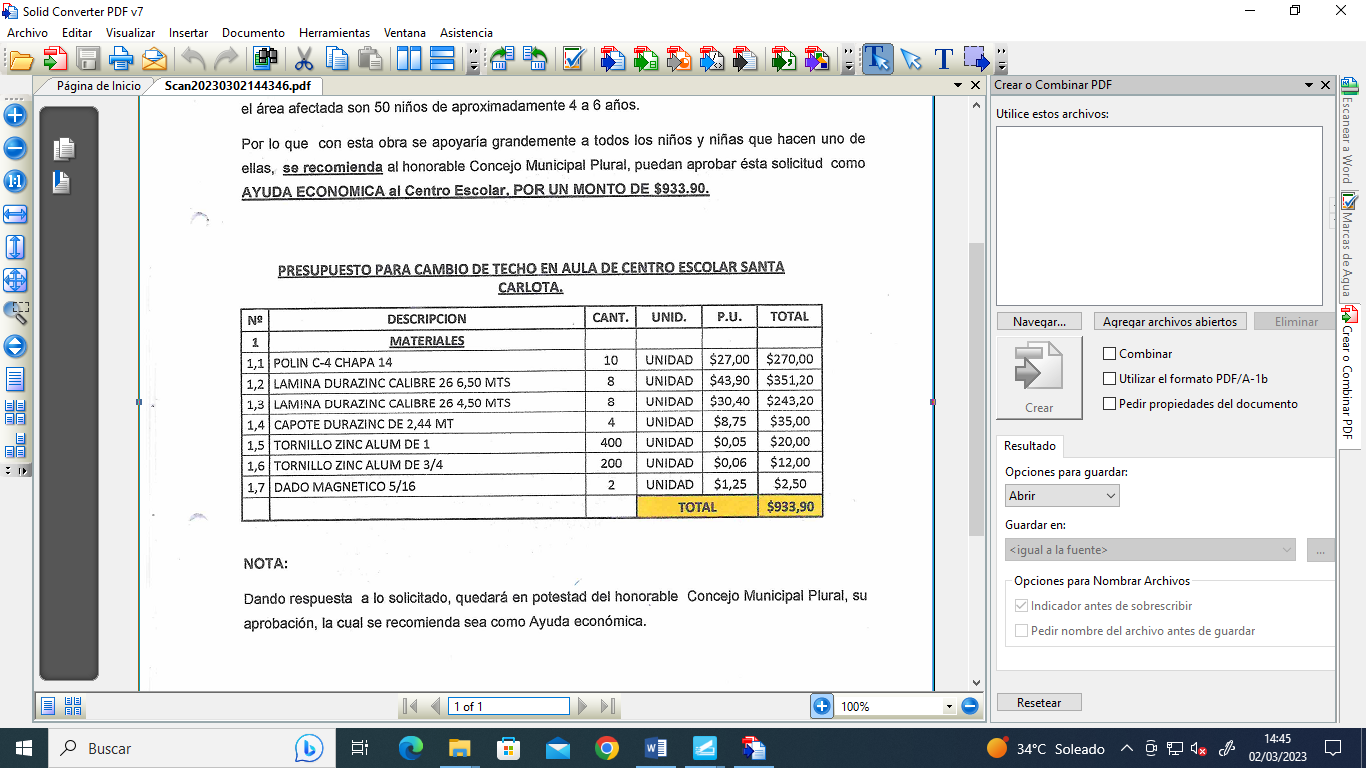 Por tanto, solicita al Honorable Concejo Municipal Plural, autorice  la cantidad de: Novecientos Treinta y Tres Dólares con Noventa Centavos de los Estados Unidos de Norteamérica ($933.90), en concepto de ayuda económica para la compra de materiales de construcción que serán utilizados para la reparación del aula del Centro Escolar antes mencionado según recomendación hecha por el Jefe de Proyectos de esta Municipalidad. Este Concejo Municipal Plural, en uso de sus facultades legales y habiendo deliberado el punto, por UNANIMIDAD de votos ACUERDA. Primero: APROBAR  ayuda económica por la cantidad de: novecientos treinta y tres dólares con noventa centavos de los Estados Unidos de Norte América ($933.90)  a nombre de: xxxxxx, Directora del Centro Escolar Lotificación Santa Carlota Nº1, Cantón Joya Galana del Municipio de Apopa; para la compra de materiales de construcción para la reparación del aula de los niños y niñas de parvulario del Centro Escolar antes mencionado. Segundo: Autorizar al Tesorero Municipal, erogue la cantidad de: NOVECIENTOS TREINTA Y TRES DÓLARES CON NOVENTA CENTAVOS DE LOS ESTADOS UNIDOS DE NORTEAMERICA ($933.90), con fuente de RECURSOS PROPIOS, de la cuenta cuenta corriente número 480005924 MUNICIPALIDAD DE APOPA, Banco Hipotecario de El Salvador S.A., (cargado a la partida presupuestaria del Concejo Municipal), y emita cheque a nombre de: xxxxxxxxxx, Directora del Centro Escolar Lotificación Santa Carlota Nº1, Cantón Joya Galana del Municipio de Apopa; en concepto de ayuda económica para la compra de materiales de construcción para la reparación del aula de los niños y niñas de parvulario del Centro Escolar antes mencionado. Con Documento Único de Identidad Numero xxxxxxx. Quedando autorizada a la Jefa de Presupuesto elabore reprogramación presupuestaria si fuere necesaria.-CERTIFÍQUESE Y COMUNÍQUESE.  HAGO CONSTAR: Que por medio del punto número cuatro de la agenda de esta sesión el cual corresponde a Lectura de notas a conocimiento del Concejo Municipal se da lectura a lo siguiente: I. Memorándum con REF/SINDICATURA/21/2022, de fecha 23/02/2023, suscrito por el Lic. Sergio Noel Monroy Martínez, Síndico Municipal, por medio del cual hace del conocimiento al Pleno que por motivos de algunas actuaciones arbitrarias en su contra, no estará presente en la Sesión Extraordinaria #10, que está programada para el día 24/02/2023, por motivos de denunciar dichos hechos. (CONOCIMIENTO), II. Memorándum de fecha 21/02/2023, suscrito por el Lic. xxxxxxxx, Gerente General dirigido al xxxxxxxxx, Auditor Interno, por medio del cual hace referencia al Acuerdo Municipal número 9 del Acta número 8 de fecha 14/02/2023, por medio del cual el Concejo Municipal delegó al Gerente General, para que coordine y efectué seguimiento a las acciones implementadas por las unidades correspondientes para dar por cumplidas las recomendaciones contenidas en el informe de Examen Especial a los Ingresos, Gastos y Proyectos de la Municipalidad de Apopa, por lo cual solicita al Auditor Interno le proporcione, fotocopia del informe antes mencionado a efecto de realizar los procedimientos correspondientes y notificar a las unidades relacionadas con el cumplimiento de dichas recomendaciones. (CONOCIMIENTO), III. Nota de fecha 21/02/2023, suscrita por el xxxxxxxxxxxxx, los tres contribuyentes del Rastro Municipal, por medio de la cual manifiestan que se les ha notificado por Instrucciones del xxxxxxxxx, que el Rastro Municipal se cerrara antes de la hora establecida, en razón de que se está mal gastando el agua, así mismo no les permite lavar las tripas productos del destace de ganado, de igual manera informan que el xxxxxxxx, actualmente les cobra $2.50 por cada res destazada y $1.00 adicional por cada cerdo. Por lo cual solicitan se les permita lo siguiente: 1. Ingresar al destazo de los semovientes vivos a las instalaciones del Rastro Municipal y 2. Que se les permita lavar las tripas adentro del Rastro Municipal ya que no existe un contador de agua. (CONOCIMIENTO), IV. Memorándum de fecha 21/02/2023, suscrito por el xxxxxxxx, Jefe de la Unidad de Informática, por medio del cual hace del conocimiento al pleno, que ya se entregó a la empresa Satélite Software S.A. de C.V., la actual base de datos del Sistema de Registro Tributario Municipal (RTM Versión 3.0) en la cual se incluyen 3 sistemas con los que cuenta la Municipalidad. (CONOCIMIENTO), V. Memorándum con Ref: M-GG-024/2023, de fecha 20/02/2023 recibido en Secretaria Municipal el día 21/02/2023, suscrito por el xxxxxxxx, Gerente General, dirigido al Lic. xxxxxxxxx, Tesorero Municipal, por medio del cual hace referencia a recomendable del Concejo en donde se delega al Gerente General, de seguimiento al proceso para realizar el pago correspondiente a las planillas de AFP CONFIA, CRECER E IPSFA, las cuales ya fueron remitidas al Tesorero Municipal por la Gerente Administrativa, por lo cual le solicita por segunda ocasión, remita a la Gerencia General, evidencia de los procedimientos llevados a cabo para cumplir con el pago de dichos compromisos pendientes. (CONOCIMIENTO), VI. Escrito de fecha 20/02/2023, recibido en Secretaria Municipal el día 21/02/2023, suscrito por miembros del Cuerpo de Agentes Municipales, por medio del cual hacen del conocimiento situación ya insostenible ante la llegada a la Unidad del xxxxxxxxx, manifestando que se sienten humillados, denigrados y agraviados por el Director del CAM, por sus falsas y constantes acusaciones y faltas de respeto de su parte, llamados verbales con palabras soeces y los llama Maquila Municipal. Por tanto solicitan la restitución del Director del CAM. 7. Memorándum con REF:D-C.A.M/56/2023 de fecha 21/02/2023, suscrito por el xxxxxxxxx, Director del CAM, por medio del cual remite las medidas correctas de la Construcción de Siete Casetas para el resguardo del personal del C.A.M. Por tanto El Pleno delega a la Gerencia de Desarrollo Territorial, para que ejecute las diligencias correspondientes, con el objeto de elaborar el respectivo presupuesto para la Construcción de siete casetas para el resguardo del Personal del Cuerpo de Agentes Municipales, de conformidad a lo descrito en el memorándum antes mencionado. VII. Memorándum con Ref. UACI 47-2023, de fecha 21/02/2023, por medio del cual informan a las unidades que les compete que ya es posible dar inicio con el ingreso de las mercancías a COMPRASAL II, brindando un plazo perentorio de 10 días hábiles a partir de recibido el presente memorándum para completar el ingreso de la totalidad de mercancías. (CONOCIMIENTO). VIII. Memorándum con REF/UAI/014/2023, de fecha 20/02/2023, suscrito por el xxxxxxxxxxxxxxxx, Auditor Interno, por medio del cual informan que han efectuado inventario de especies municipales disponible al 31/112/2022, en custodia de la administradora de Especies Municipales resguardadas en las oficinas asignadas a la Unidad de Acceso a la Información Pública de la Alcaldía, por lo cual emite las siguientes recomendaciones: Recomendación 1. Que por medio del Gerente Financiero y Tributario se asigne un espacio físico que cumpla con las condiciones necesarias para el resguardo, de las Especies Municipal, a fin de evitar que se sigan extraviando y que personal no autorizado para la Administración y custodia de este, tenga acceso a las mismas. Recomendación 2.  Que se realicen las gestiones a fin de proporcionar un archivador con llave, para el debido resguardo de las especies, y que estas no corar el riesgo de ser extraviadas. Por tato El Pleno solicita que el Auditor Interno, tenga participación en la próxima Sesión de Concejo con el objeto de explicar cuáles son las causas detectadas en la perdida de las especies municipales y que dé a conocer el Plan de Trabajo de la Unidad, IX. Que la Dra. Jennifer Esmeralda Juárez Gracia, Alcaldesa Municipal, manifiesta verbalmente  que a efecto de la existencia de Sentencias emitidas por el Tribunal Cuarto de lo Laboral, referente a los señores: xxxxxxxx, xxxxxxxxx, por lo tanto recomienda que se solicite una Opinión Jurídica de la forma de proceder para cumplir con la misma y que la Jefa de Recursos Humanos notifique a los trabajadores que se está a la espera de obtener la opinión jurídica a fin de darle cumplimiento a dichas sentencias. X. El infrascrito Secretario Municipal hace constar que al final de la reunión se  procedió a firmar las actas números 1 y 2, pero no están firmadas por los concejales que no asistieron a la reunión de este día y no firmo la Dra. Yany Xiomara Fuentes Rivas, Cuarta Regidora Propietaria. XI. Que la Sra. Stephanny Elizabeth Márquez Borjas, Tercera Regidora Suplente, deja constancia que literalmente dice: “Hago constar que el Sr. Sergio Noel Monroy no asistió este día a sesión de Concejo y de igual manera consecutivamente falta sin tener un respaldo verídico de sus ausencias y dejando de lado las funciones que les corresponde como síndico y según el art. 51 del Código Municipal”. XII. Que la Dra. Jennifer Esmeralda Juárez Gracia, Alcaldesa Municipal, deja constancia que literalmente dice: “Hago constar que el Sr. Sergio Noel Monroy. Según Art. 321 del Código Penal, en perjuicio Administración Publica, señalo que el Síndico Municipal se ausenta en reiteradas ocasiones a las reuniones de concejo siendo esta una de la obligaciones de cumplimiento para todos los miembros que conformamos el Concejo Municipal según Art. 44 Código Municipal, además de retener documentación con periodos de tiempo mayores a lo establecido en la ley de Procedimientos Administrativos y se niega de firmar documentación que según el Código Municipal, son funciones del Sindico, (Visto Bueno). Por tanto solicito que se deleguen las firmas para los asuntos resueltos y aprobados a la persona que asuma como Sindico en la sesión” y XIII. Que la Sra. Susana Yamileth Hernández Cardoza, Séptima Regidora Propietaria, deja constancia que literalmente dice: “Hago constar que según la nota recibida por el señor Sindico Sergio Noel Monroy sobre el que no asistirá a la sesión 10 del mes de febrero 2023, por medio de esto quiero aclarar que no es la primera vez que el no asiste a la sesión y que cuando asiste en la mayoría de veces se retira antes que la sesión sea terminada”. Y no habiendo más que hacer constar se cierra la sesión a las catorce horas con quince minutos del día viernes veinticuatro de febrero del año dos mil veintitrés. Y no habiendo más que hacer constar se cierra la sesión a las catorce horas con quince minutos del día viernes veinticuatro de febrero del año dos mil veintitrés. Dra. Jennifer Esmeralda Juárez García,             Alcaldesa Municipal                                                   Lic. Sergio Noel Monroy Martínez,                                                                                                       Síndico Municipal (ausente)Sra. Carla María Navarro Franco,    Primera Regidora Propietaria                                               Sr. Damián Cristóbal Serrano Ortiz,                                                                                                   Segundo Regidor Propietario (ausente)Sra. Lesby Sugey Miranda Portillo,  Tercera Regidora Propietaria                                                    Dra. Yany Xiomara Fuentes Rivas,  	                                                                Cuarta Regidora Propietaria Sr. Jonathan Bryan Gómez Cruz,  Quinto Regidor Propietario                                                         Sr. Carlos Alberto Palma Fuentes,                      	                                                            Sexto Regidor Propietario (ausente)Sra. Susana Yamileth Hernández de Vásquez,      Séptima Regidora Propietario                                         Ing. Walter Arnoldo Ayala Rodríguez,           		     Octavo Regidor PropietarioSr. Rafael Antonio Ardon Jule, Noveno Regidor Propietario                                              Ing. Gilberto Antonio Amador Medrano,                                                                                                                 Décimo Regidor PropietarioSr. Bayron Eraldo Baltazar Martínez Barahona Décimo Primer Regidor Propietario (ausente)            Sr. Osmin de Jesús Menjívar González,  	                                                        Décimo Segundo Regidor Propietario Lic. José Francisco Luna Vásquez,     Primer Regidor Suplente;                                                    Sr. José Mauricio López Rivas, 	Segundo Regidor SuplenteSra. Stephanny Elizabeth Márquez Borjas            Tercera Regidora Suplente                                                                                                                                                  Sra. María del Carmen García,                                                                                                                Cuarta Regidora SuplenteLic. Nelson Estrada Hernández,Secretario MunicipalREQUERIMIENTO: 07 DEPARTAMENTO DEL ADULTO MAYORFUENTE DE FINANCIAMIENTO: FONDOS PROPIOSSUMINISTROS PARA SER UTILIZADOS EN INTERCAMBIO MUNICIPAL NEJAPA-APOPA, CON EL OBJETIVO DE BRINDARLES UNA SANA CONVIVENCIA EN EL MARCO DEL MES DEL AMOR Y LA AMISTADADMINISTRADOR DE ORDEN DE COMPRA O CONTRATOITEMCANTIDADUNIDAD DE MEDIDADESCRIPCIÓN ADMINISTRADOR DE ORDEN DE COMPRA O CONTRATOITEMCANTIDADUNIDAD DE MEDIDADESCRIPCIÓN ADMINISTRADOR DE ORDEN DE COMPRA O CONTRATOITEMCANTIDADUNIDAD DE MEDIDADESCRIPCIÓN XXXXXXXXXXXX111FARDOAGUA EN BOLSAXXXXXXXXXXXX2200UNIDADALMUERZO (POLLO ASADO, ARROZ, CHIMOL, 2 TORTILAS Y REFRESCO)XXXXXXXXXXXX2200UNIDADALMUERZO (POLLO ASADO, ARROZ, CHIMOL, 2 TORTILAS Y REFRESCO)XXXXXXXXXXXX3200UNIDADJUGOS DE NECTAR DE FRUTAS EN LATA 330 MLXXXXXXXXXXXX474PAQUETEGALLETAS RELLENAS SUPER CREMOSA 40G/ 10 UNID.TOTAL DE LA OFERTATOTAL DE LA OFERTATOTAL DE LA OFERTATOTAL DE LA OFERTATOTAL DE LA OFERTAPROBISEGE S.A DE C.V.PROBISEGE S.A DE C.V.PROBISEGE S.A DE C.V.XXXXXXXXXXXXXXXXXXXXXXXXXXXXXXXXXXXXXXXXXXXXXXXXXXXXXXXXXXXXXXXSEMAC S.A DE C.V.SEMAC S.A DE C.V.SEMAC S.A DE C.V.OPERADORA DEL SUR S.A DE C.V.OPERADORA DEL SUR S.A DE C.V.OPERADORA DEL SUR S.A DE C.V.DESCRIPCION PRECIO UNITARIO  TOTAL DESCRIPCION PRECIO UNITARIO  TOTAL DESCRIPCION PRECIO UNITARIO  TOTAL DESCRIPCION PRECIO UNITARIO  TOTAL AGUA OASIS E BOLSA, FARDOS DE 30 UNIADADES  $                                                         2,30  $                                                     25,30 FARDO  DE AGUA EN BOLSA $                                                           1,13  $                                                      12,43 FARDOS $                                                                                2,95  $                                                                      32,45 LA FUENTE DE AGUA PUR B $                                                         0,09  $                                                     24,75 - -  - ALMUERZOS  POLLO ASADO, ARROZ, ENSALADA, 2 TORTILLAS Y JUGO. $                                                          3,15  $                                                 630,00 ALMUERZOS "POLLO ASADO ARROZ CHIMOL, 2 TORTILLAS Y REFRESCO $                                                                                3,50  $                                                                  700,00 COM 1/4 POLLO ROST, 1 PORCION DE ARROZ, 1 ENSALADA DE PAPA FRESCA O CHIMOL, REFRESCO Y 1 TORTILLA $                                                         3,70  $                                                 740,00 - -  - ALMUERZOS  POLLO ASADO, ARROZ, ENSALADA, 2 TORTILLAS Y JUGO. $                                                          3,15  $                                                 630,00 ALMUERZOS "POLLO ASADO ARROZ CHIMOL, 2 TORTILLAS Y REFRESCO $                                                                                3,50  $                                                                  700,00 200 MP TORTILLAS UND. $                                                          0,15  $                                                     30,00 JUGOS DEL MONTE: NECTAR DE FRUTAS EN LATA DE 330 ML, SABOR MELOCOTON, PIÑA, ERA Y MANZANA $                                                         0,53  $                                                  106,00 NECTAR DE FRUTAS EN LATA DE 330 ML $                                                         0,75  $                                                  150,00 JUGOS NECTAR DE FRUTA LATA 300 ML $                                                                                0,85  $                                                                   170,00 PETIT NECTAR MANZANA $                                                         0,56  $                                                   112,00 GALLETAS RELLENAS SUPER CREMOSA LIDO 400G, PAQUETE DE 10 UNIDADES $                                                          1,87  $                                                  138,38 PAQUETES DE GALLETAS SUPER CREMOSA $                                                          1,75  $                                                  129,50 GALLETA $                                                                                3,25  $                                                                  240,50 CREMA POZ 12U 396 GR $                                                          1,83  $                                                  135,42 $269,68$269,68$269,68$921,93$921,93$921,93$1.142,95$1.142,95$1.142,95$1.042,17$1.042,17$1.042,17OFERTA ECONOMICA RECOMENDADA POR LA UNIDAD SOLICITANTEJUSTIFICACION DE LA RECOMENDACIÓN PRESUPUESTADOFORMA DE PAGOOFERTA ECONOMICA RECOMENDADA POR LA UNIDAD SOLICITANTEJUSTIFICACION DE LA RECOMENDACIÓN PRESUPUESTADOFORMA DE PAGOXXXXXXXXXXXXXXXXXXXXSE RECOMIENDA LOS ITEMS 2,3,4 POR SER MEOR OFERTA  Y CUMPLIR LO REQUERIDO, HACIENDO UN TOTAL ADJUDICADO DE $ 872.00$897,50CONTADOXXXXXXXXXXXXXXXXXXXXSE RECOMIENDA LOS ITEMS 2,3,4 POR SER MEOR OFERTA  Y CUMPLIR LO REQUERIDO, HACIENDO UN TOTAL ADJUDICADO DE $ 872.00$897,50CONTADOXXXXXXXXXXXXXXXXXXXXSE RECOMIENDA LOS ITEMS 2,3,4 POR SER MEOR OFERTA  Y CUMPLIR LO REQUERIDO, HACIENDO UN TOTAL ADJUDICADO DE $ 872.00$897,50CONTADOXXXXXXXXXXXXXXXXXXXXSE RECOMIENDA LOS ITEMS 2,3,4 POR SER MEOR OFERTA  Y CUMPLIR LO REQUERIDO, HACIENDO UN TOTAL ADJUDICADO DE $ 872.00$897,50CONTADOXXXXXXXXXXXXXXXXXXXXSE RECOMIENDA LOS ITEMS 2,3,4 POR SER MEOR OFERTA  Y CUMPLIR LO REQUERIDO, HACIENDO UN TOTAL ADJUDICADO DE $ 872.00$897,50CONTADOXXXXXXXXXXXXXXXXXXXXSE RECOMIENDA LOS ITEMS 2,3,4 POR SER MEOR OFERTA  Y CUMPLIR LO REQUERIDO, HACIENDO UN TOTAL ADJUDICADO DE $ 872.00$897,50CONTADOXXXXXXXXXXXXXXXXXXXXSE RECOMIENDA LOS ITEMS 2,3,4 POR SER MEOR OFERTA  Y CUMPLIR LO REQUERIDO, HACIENDO UN TOTAL ADJUDICADO DE $ 872.00$897,50CONTADOOBSERVACIONES: EL PROVEEDOR OPERADORA DEL SUR S.A DE C.V. "NO CUMPLE CON EL TIEMPO DE VALIDEZ, TIEMPO DE ENTREGA, NO CUMPLE CON BRINDAR TRANSPORTE. QUEDA ACRITERIO DE LA UNIDAD SOLICITANTE LA ELECCION DE ESTE PROVEEDOR Y CUALQUIER EVENTUALIDAD EN EL PROCESO.EL PROVEEDOR XXXXXXXXXXXXXXXXXX SE EN CUENTRA INSOLVENTE DE SUS OBLIGACIONES FISCALES DE ACUERDO A LO ESTABLECIDO EN EL ART.25, LITERAL D, DE LA LACAP, NO ES ELEGIBLE LA EMPRESA ""PARA  EL ITEM  1  DE RECOMIENDA DEJAR  SIN EFECTO Y PARA EL ÍTEM 3 SE DISMINUYE A 150 UNIDADES DE JUGOSSI FUESE NECESARIO SE SOLICITA REPROGRAMACION PRESUPUESTARIAFUENTE DE FINANCIAMIENTO: FONDOS PROPIOSFUENTE DE FINANCIAMIENTO: FONDOS PROPIOSFUENTE DE FINANCIAMIENTO: FONDOS PROPIOSFUENTE DE FINANCIAMIENTO: FONDOS PROPIOSFUENTE DE FINANCIAMIENTO: FONDOS PROPIOSFUENTE DE FINANCIAMIENTO: FONDOS PROPIOSFUENTE DE FINANCIAMIENTO: FONDOS PROPIOSFUENTE DE FINANCIAMIENTO: FONDOS PROPIOSFUENTE DE FINANCIAMIENTO: FONDOS PROPIOSFUENTE DE FINANCIAMIENTO: FONDOS PROPIOSFUENTE DE FINANCIAMIENTO: FONDOS PROPIOSFUENTE DE FINANCIAMIENTO: FONDOS PROPIOSFUENTE DE FINANCIAMIENTO: FONDOS PROPIOSFUENTE DE FINANCIAMIENTO: FONDOS PROPIOSFUENTE DE FINANCIAMIENTO: FONDOS PROPIOSSERVICIO PARA SER UTILIZADOS EN INTERCAMBIO MUNICIPAL NEJAPA-APOPA, CON EL OBJETIVO DE BRINDARLES UNA SANA CONVIVENCIA EN EL MARCO DEL MES DEL AMOR Y LA AMISTADSERVICIO PARA SER UTILIZADOS EN INTERCAMBIO MUNICIPAL NEJAPA-APOPA, CON EL OBJETIVO DE BRINDARLES UNA SANA CONVIVENCIA EN EL MARCO DEL MES DEL AMOR Y LA AMISTADSERVICIO PARA SER UTILIZADOS EN INTERCAMBIO MUNICIPAL NEJAPA-APOPA, CON EL OBJETIVO DE BRINDARLES UNA SANA CONVIVENCIA EN EL MARCO DEL MES DEL AMOR Y LA AMISTADSERVICIO PARA SER UTILIZADOS EN INTERCAMBIO MUNICIPAL NEJAPA-APOPA, CON EL OBJETIVO DE BRINDARLES UNA SANA CONVIVENCIA EN EL MARCO DEL MES DEL AMOR Y LA AMISTADSERVICIO PARA SER UTILIZADOS EN INTERCAMBIO MUNICIPAL NEJAPA-APOPA, CON EL OBJETIVO DE BRINDARLES UNA SANA CONVIVENCIA EN EL MARCO DEL MES DEL AMOR Y LA AMISTADSERVICIO PARA SER UTILIZADOS EN INTERCAMBIO MUNICIPAL NEJAPA-APOPA, CON EL OBJETIVO DE BRINDARLES UNA SANA CONVIVENCIA EN EL MARCO DEL MES DEL AMOR Y LA AMISTADSERVICIO PARA SER UTILIZADOS EN INTERCAMBIO MUNICIPAL NEJAPA-APOPA, CON EL OBJETIVO DE BRINDARLES UNA SANA CONVIVENCIA EN EL MARCO DEL MES DEL AMOR Y LA AMISTADSERVICIO PARA SER UTILIZADOS EN INTERCAMBIO MUNICIPAL NEJAPA-APOPA, CON EL OBJETIVO DE BRINDARLES UNA SANA CONVIVENCIA EN EL MARCO DEL MES DEL AMOR Y LA AMISTADSERVICIO PARA SER UTILIZADOS EN INTERCAMBIO MUNICIPAL NEJAPA-APOPA, CON EL OBJETIVO DE BRINDARLES UNA SANA CONVIVENCIA EN EL MARCO DEL MES DEL AMOR Y LA AMISTADSERVICIO PARA SER UTILIZADOS EN INTERCAMBIO MUNICIPAL NEJAPA-APOPA, CON EL OBJETIVO DE BRINDARLES UNA SANA CONVIVENCIA EN EL MARCO DEL MES DEL AMOR Y LA AMISTADSERVICIO PARA SER UTILIZADOS EN INTERCAMBIO MUNICIPAL NEJAPA-APOPA, CON EL OBJETIVO DE BRINDARLES UNA SANA CONVIVENCIA EN EL MARCO DEL MES DEL AMOR Y LA AMISTADSERVICIO PARA SER UTILIZADOS EN INTERCAMBIO MUNICIPAL NEJAPA-APOPA, CON EL OBJETIVO DE BRINDARLES UNA SANA CONVIVENCIA EN EL MARCO DEL MES DEL AMOR Y LA AMISTADSERVICIO PARA SER UTILIZADOS EN INTERCAMBIO MUNICIPAL NEJAPA-APOPA, CON EL OBJETIVO DE BRINDARLES UNA SANA CONVIVENCIA EN EL MARCO DEL MES DEL AMOR Y LA AMISTADSERVICIO PARA SER UTILIZADOS EN INTERCAMBIO MUNICIPAL NEJAPA-APOPA, CON EL OBJETIVO DE BRINDARLES UNA SANA CONVIVENCIA EN EL MARCO DEL MES DEL AMOR Y LA AMISTADSERVICIO PARA SER UTILIZADOS EN INTERCAMBIO MUNICIPAL NEJAPA-APOPA, CON EL OBJETIVO DE BRINDARLES UNA SANA CONVIVENCIA EN EL MARCO DEL MES DEL AMOR Y LA AMISTADADMINISTRADOR DE ORDEN DE COMPRA O CONTRATOITEMCANTIDADUNIDAD DE MEDIDADESCRIPCIÓN OFERTAS RECIBIDAS OFERTAS RECIBIDAS OFERTAS RECIBIDAS OFERTAS RECIBIDAS OFERTAS RECIBIDAS OFERTAS RECIBIDAS OFERTA ECONOMICA RECOMENDADA POR LA UNIDAD SOLICITANTEJUSTIFICACION DE LA RECOMENDACIÓN PRESUPUESTADOFORMA DE PAGOADMINISTRADOR DE ORDEN DE COMPRA O CONTRATOITEMCANTIDADUNIDAD DE MEDIDADESCRIPCIÓN XXXXXXXXXXXXXXXXXXXXXXXXXXXXXXXXXXXXXXXXXXXXXXXXXXXXXXXXXXXXXXXXXXXXXXXXXXXXXXXXXXXXXXXXXXXXXXXXXXXXXXXXXXXXXXXXXXXXXXXXXXXXXXXXXXXXXXXXXXXXXXXXXXXOFERTA ECONOMICA RECOMENDADA POR LA UNIDAD SOLICITANTEJUSTIFICACION DE LA RECOMENDACIÓN PRESUPUESTADOFORMA DE PAGOADMINISTRADOR DE ORDEN DE COMPRA O CONTRATOITEMCANTIDADUNIDAD DE MEDIDADESCRIPCIÓN DESCRIPCION PRECIO UNITARIO  TOTAL DESCRIPCION PRECIO UNITARIO  TOTAL XXXXXXXXXXXXSE RECOMIENDA POR SSER MEJOR OFERTA RECIBIDA POR UN MONTO DE  $ 250.00$225,00CONTADOXXXXXXXXXXXXXXXX11SERVICIOARRENDAMIENTO DE 3 AUTOBUSESSERVICIO DE TRANSPORTE  DE TRES BUSES, IDA Y REGRESO SALIENDO DESDE LA CASA DEL ADULTO HACIA EL POLIDEPORTIVO DE NEJAPA, A REALIZARSE EL DIA 28 DE FEBRERO 2023 $                                                     83,33  $                                                 250,00 ARRENDAMIENTO DE 3 BUSES HACIA NEJAPA IDA Y VUELTA. $                                                  100,00  $                                                 300,00 XXXXXXXXXXXXSE RECOMIENDA POR SSER MEJOR OFERTA RECIBIDA POR UN MONTO DE  $ 250.00$225,00CONTADOTOTAL DE LA OFERTATOTAL DE LA OFERTATOTAL DE LA OFERTATOTAL DE LA OFERTATOTAL DE LA OFERTA$250,00$250,00$250,00$300,00$300,00$300,00XXXXXXXXXXXXSE RECOMIENDA POR SSER MEJOR OFERTA RECIBIDA POR UN MONTO DE  $ 250.00$225,00CONTADOSI FUESE NCESARIO SE SOLICITA REPROGRAMAZION PRESUPUESTARIASI FUESE NCESARIO SE SOLICITA REPROGRAMAZION PRESUPUESTARIASI FUESE NCESARIO SE SOLICITA REPROGRAMAZION PRESUPUESTARIASI FUESE NCESARIO SE SOLICITA REPROGRAMAZION PRESUPUESTARIASI FUESE NCESARIO SE SOLICITA REPROGRAMAZION PRESUPUESTARIASI FUESE NCESARIO SE SOLICITA REPROGRAMAZION PRESUPUESTARIASI FUESE NCESARIO SE SOLICITA REPROGRAMAZION PRESUPUESTARIASI FUESE NCESARIO SE SOLICITA REPROGRAMAZION PRESUPUESTARIASI FUESE NCESARIO SE SOLICITA REPROGRAMAZION PRESUPUESTARIASI FUESE NCESARIO SE SOLICITA REPROGRAMAZION PRESUPUESTARIASI FUESE NCESARIO SE SOLICITA REPROGRAMAZION PRESUPUESTARIASI FUESE NCESARIO SE SOLICITA REPROGRAMAZION PRESUPUESTARIASI FUESE NCESARIO SE SOLICITA REPROGRAMAZION PRESUPUESTARIASI FUESE NCESARIO SE SOLICITA REPROGRAMAZION PRESUPUESTARIASI FUESE NCESARIO SE SOLICITA REPROGRAMAZION PRESUPUESTARIATOTAL ADJUDICADO PARA EL DEPARTAMENTO DEL ADULTO MAYOR $1,122.00TOTAL ADJUDICADO PARA EL DEPARTAMENTO DEL ADULTO MAYOR $1,122.00TOTAL ADJUDICADO PARA EL DEPARTAMENTO DEL ADULTO MAYOR $1,122.00TOTAL ADJUDICADO PARA EL DEPARTAMENTO DEL ADULTO MAYOR $1,122.00TOTAL ADJUDICADO PARA EL DEPARTAMENTO DEL ADULTO MAYOR $1,122.00REQUERIMIENTO: 001-2023REQUERIMIENTO: 001-2023REQUERIMIENTO: 001-2023REQUERIMIENTO: 001-2023REQUERIMIENTO: 001-2023REQUERIMIENTO: 001-2023REQUERIMIENTO: 001-2023REQUERIMIENTO: 001-2023REQUERIMIENTO: 001-2023REQUERIMIENTO: 001-2023REQUERIMIENTO: 001-2023REQUERIMIENTO: 001-2023REQUERIMIENTO: 001-2023REQUERIMIENTO: 001-2023REQUERIMIENTO: 001-2023 DEPARTAMENTO DE IDENTIDAD CULTURAL DEPARTAMENTO DE IDENTIDAD CULTURAL DEPARTAMENTO DE IDENTIDAD CULTURAL DEPARTAMENTO DE IDENTIDAD CULTURAL DEPARTAMENTO DE IDENTIDAD CULTURAL DEPARTAMENTO DE IDENTIDAD CULTURAL DEPARTAMENTO DE IDENTIDAD CULTURAL DEPARTAMENTO DE IDENTIDAD CULTURAL DEPARTAMENTO DE IDENTIDAD CULTURAL DEPARTAMENTO DE IDENTIDAD CULTURAL DEPARTAMENTO DE IDENTIDAD CULTURAL DEPARTAMENTO DE IDENTIDAD CULTURAL DEPARTAMENTO DE IDENTIDAD CULTURAL DEPARTAMENTO DE IDENTIDAD CULTURAL DEPARTAMENTO DE IDENTIDAD CULTURALFUENTE DE FINANCIAMIENTO: FONDOS PROPIOSFUENTE DE FINANCIAMIENTO: FONDOS PROPIOSFUENTE DE FINANCIAMIENTO: FONDOS PROPIOSFUENTE DE FINANCIAMIENTO: FONDOS PROPIOSFUENTE DE FINANCIAMIENTO: FONDOS PROPIOSFUENTE DE FINANCIAMIENTO: FONDOS PROPIOSFUENTE DE FINANCIAMIENTO: FONDOS PROPIOSFUENTE DE FINANCIAMIENTO: FONDOS PROPIOSFUENTE DE FINANCIAMIENTO: FONDOS PROPIOSFUENTE DE FINANCIAMIENTO: FONDOS PROPIOSFUENTE DE FINANCIAMIENTO: FONDOS PROPIOSFUENTE DE FINANCIAMIENTO: FONDOS PROPIOSFUENTE DE FINANCIAMIENTO: FONDOS PROPIOSFUENTE DE FINANCIAMIENTO: FONDOS PROPIOSFUENTE DE FINANCIAMIENTO: FONDOS PROPIOSINSUMOS ALIMENTICIOS PARA EL EVENTO DE CHARLAS PALEONTOLOGICAS Y RESCATANDO VALORES EN EL CENTRO ESCOLAR REPÙBLICA DE CHINA DE LA COLONIA CHINTUC UNO DE ESTE MUNICIPIO.INSUMOS ALIMENTICIOS PARA EL EVENTO DE CHARLAS PALEONTOLOGICAS Y RESCATANDO VALORES EN EL CENTRO ESCOLAR REPÙBLICA DE CHINA DE LA COLONIA CHINTUC UNO DE ESTE MUNICIPIO.INSUMOS ALIMENTICIOS PARA EL EVENTO DE CHARLAS PALEONTOLOGICAS Y RESCATANDO VALORES EN EL CENTRO ESCOLAR REPÙBLICA DE CHINA DE LA COLONIA CHINTUC UNO DE ESTE MUNICIPIO.INSUMOS ALIMENTICIOS PARA EL EVENTO DE CHARLAS PALEONTOLOGICAS Y RESCATANDO VALORES EN EL CENTRO ESCOLAR REPÙBLICA DE CHINA DE LA COLONIA CHINTUC UNO DE ESTE MUNICIPIO.INSUMOS ALIMENTICIOS PARA EL EVENTO DE CHARLAS PALEONTOLOGICAS Y RESCATANDO VALORES EN EL CENTRO ESCOLAR REPÙBLICA DE CHINA DE LA COLONIA CHINTUC UNO DE ESTE MUNICIPIO.INSUMOS ALIMENTICIOS PARA EL EVENTO DE CHARLAS PALEONTOLOGICAS Y RESCATANDO VALORES EN EL CENTRO ESCOLAR REPÙBLICA DE CHINA DE LA COLONIA CHINTUC UNO DE ESTE MUNICIPIO.INSUMOS ALIMENTICIOS PARA EL EVENTO DE CHARLAS PALEONTOLOGICAS Y RESCATANDO VALORES EN EL CENTRO ESCOLAR REPÙBLICA DE CHINA DE LA COLONIA CHINTUC UNO DE ESTE MUNICIPIO.INSUMOS ALIMENTICIOS PARA EL EVENTO DE CHARLAS PALEONTOLOGICAS Y RESCATANDO VALORES EN EL CENTRO ESCOLAR REPÙBLICA DE CHINA DE LA COLONIA CHINTUC UNO DE ESTE MUNICIPIO.INSUMOS ALIMENTICIOS PARA EL EVENTO DE CHARLAS PALEONTOLOGICAS Y RESCATANDO VALORES EN EL CENTRO ESCOLAR REPÙBLICA DE CHINA DE LA COLONIA CHINTUC UNO DE ESTE MUNICIPIO.INSUMOS ALIMENTICIOS PARA EL EVENTO DE CHARLAS PALEONTOLOGICAS Y RESCATANDO VALORES EN EL CENTRO ESCOLAR REPÙBLICA DE CHINA DE LA COLONIA CHINTUC UNO DE ESTE MUNICIPIO.INSUMOS ALIMENTICIOS PARA EL EVENTO DE CHARLAS PALEONTOLOGICAS Y RESCATANDO VALORES EN EL CENTRO ESCOLAR REPÙBLICA DE CHINA DE LA COLONIA CHINTUC UNO DE ESTE MUNICIPIO.INSUMOS ALIMENTICIOS PARA EL EVENTO DE CHARLAS PALEONTOLOGICAS Y RESCATANDO VALORES EN EL CENTRO ESCOLAR REPÙBLICA DE CHINA DE LA COLONIA CHINTUC UNO DE ESTE MUNICIPIO.INSUMOS ALIMENTICIOS PARA EL EVENTO DE CHARLAS PALEONTOLOGICAS Y RESCATANDO VALORES EN EL CENTRO ESCOLAR REPÙBLICA DE CHINA DE LA COLONIA CHINTUC UNO DE ESTE MUNICIPIO.INSUMOS ALIMENTICIOS PARA EL EVENTO DE CHARLAS PALEONTOLOGICAS Y RESCATANDO VALORES EN EL CENTRO ESCOLAR REPÙBLICA DE CHINA DE LA COLONIA CHINTUC UNO DE ESTE MUNICIPIO.INSUMOS ALIMENTICIOS PARA EL EVENTO DE CHARLAS PALEONTOLOGICAS Y RESCATANDO VALORES EN EL CENTRO ESCOLAR REPÙBLICA DE CHINA DE LA COLONIA CHINTUC UNO DE ESTE MUNICIPIO.ADMINISTRADOR DE ORDEN DE COMPRA O CONTRATOITEMCANTIDADUNIDAD DE MEDIDADESCRIPCIÓN OFERTAS RECIBIDAS OFERTAS RECIBIDAS OFERTAS RECIBIDAS OFERTAS RECIBIDAS OFERTAS RECIBIDAS OFERTAS RECIBIDAS OFERTA ECONOMICA RECOMENDADA POR LA UNIDAD SOLICITANTEJUSTIFICACION DE LA RECOMENDACIÓN PRESUPUESTADOFORMA DE PAGOADMINISTRADOR DE ORDEN DE COMPRA O CONTRATOITEMCANTIDADUNIDAD DE MEDIDADESCRIPCIÓN SEMAC S.A DE C.V.SEMAC S.A DE C.V.SEMAC S.A DE C.V.MARIA GLORIA HERNANDEZ SORTOMARIA GLORIA HERNANDEZ SORTOMARIA GLORIA HERNANDEZ SORTOOFERTA ECONOMICA RECOMENDADA POR LA UNIDAD SOLICITANTEJUSTIFICACION DE LA RECOMENDACIÓN PRESUPUESTADOFORMA DE PAGOADMINISTRADOR DE ORDEN DE COMPRA O CONTRATOITEMCANTIDADUNIDAD DE MEDIDADESCRIPCIÓN DESCRIPCION PRECIO UNITARIO  TOTAL DESCRIPCION PRECIO UNITARIO  TOTAL SEMAC S.A DE C.V.SE RECOMIENDA POR CUMPLIR CON LAS CONDICIONES Y BUEN PRECIO$300,00CREDITO 30 DIASxxxx1200UNIDADESSANDWICH DE POLLOREFRIGERIOS SANDWICH DE POLLO $              1,15  $          230,00 REIGERIOSA: SANDWICHES TRADICIONAL DE POLLO $              0,85  $          170,00 SEMAC S.A DE C.V.SE RECOMIENDA POR CUMPLIR CON LAS CONDICIONES Y BUEN PRECIO$300,00CREDITO 30 DIASxxxx2200UNIDADESGASEOSA SURTIDAS  "LATA O BOTELLA DE 250 ML"SODA DE 250 ML $              0,35  $            70,00 GASEOSAS SAlVA COLA VARIEDAD DE SABOES DE 355 ML $              0,40  $            80,00 SEMAC S.A DE C.V.SE RECOMIENDA POR CUMPLIR CON LAS CONDICIONES Y BUEN PRECIO$300,00CREDITO 30 DIASTOTAL DE LA OFERTATOTAL DE LA OFERTATOTAL DE LA OFERTATOTAL DE LA OFERTATOTAL DE LA OFERTA$300,00$300,00$300,00$250,00$250,00$250,00SEMAC S.A DE C.V.SE RECOMIENDA POR CUMPLIR CON LAS CONDICIONES Y BUEN PRECIO$300,00CREDITO 30 DIASOBSERVACIONES: EL PROVEEDOR MARIA GLORIA HERNANDEZ SORTO SE EN CUENTRA INSOLVENTE DE SUS OBLIGACIONES FISCALES DE ACUERDO A LO ESTABLECIDO EN EL ART. 25, LITERAL D, DE LA LACAP, NO ES ELEGIBLE LA EMPRESA "OBSERVACIONES: EL PROVEEDOR MARIA GLORIA HERNANDEZ SORTO SE EN CUENTRA INSOLVENTE DE SUS OBLIGACIONES FISCALES DE ACUERDO A LO ESTABLECIDO EN EL ART. 25, LITERAL D, DE LA LACAP, NO ES ELEGIBLE LA EMPRESA "OBSERVACIONES: EL PROVEEDOR MARIA GLORIA HERNANDEZ SORTO SE EN CUENTRA INSOLVENTE DE SUS OBLIGACIONES FISCALES DE ACUERDO A LO ESTABLECIDO EN EL ART. 25, LITERAL D, DE LA LACAP, NO ES ELEGIBLE LA EMPRESA "OBSERVACIONES: EL PROVEEDOR MARIA GLORIA HERNANDEZ SORTO SE EN CUENTRA INSOLVENTE DE SUS OBLIGACIONES FISCALES DE ACUERDO A LO ESTABLECIDO EN EL ART. 25, LITERAL D, DE LA LACAP, NO ES ELEGIBLE LA EMPRESA "OBSERVACIONES: EL PROVEEDOR MARIA GLORIA HERNANDEZ SORTO SE EN CUENTRA INSOLVENTE DE SUS OBLIGACIONES FISCALES DE ACUERDO A LO ESTABLECIDO EN EL ART. 25, LITERAL D, DE LA LACAP, NO ES ELEGIBLE LA EMPRESA "OBSERVACIONES: EL PROVEEDOR MARIA GLORIA HERNANDEZ SORTO SE EN CUENTRA INSOLVENTE DE SUS OBLIGACIONES FISCALES DE ACUERDO A LO ESTABLECIDO EN EL ART. 25, LITERAL D, DE LA LACAP, NO ES ELEGIBLE LA EMPRESA "OBSERVACIONES: EL PROVEEDOR MARIA GLORIA HERNANDEZ SORTO SE EN CUENTRA INSOLVENTE DE SUS OBLIGACIONES FISCALES DE ACUERDO A LO ESTABLECIDO EN EL ART. 25, LITERAL D, DE LA LACAP, NO ES ELEGIBLE LA EMPRESA "OBSERVACIONES: EL PROVEEDOR MARIA GLORIA HERNANDEZ SORTO SE EN CUENTRA INSOLVENTE DE SUS OBLIGACIONES FISCALES DE ACUERDO A LO ESTABLECIDO EN EL ART. 25, LITERAL D, DE LA LACAP, NO ES ELEGIBLE LA EMPRESA "OBSERVACIONES: EL PROVEEDOR MARIA GLORIA HERNANDEZ SORTO SE EN CUENTRA INSOLVENTE DE SUS OBLIGACIONES FISCALES DE ACUERDO A LO ESTABLECIDO EN EL ART. 25, LITERAL D, DE LA LACAP, NO ES ELEGIBLE LA EMPRESA "OBSERVACIONES: EL PROVEEDOR MARIA GLORIA HERNANDEZ SORTO SE EN CUENTRA INSOLVENTE DE SUS OBLIGACIONES FISCALES DE ACUERDO A LO ESTABLECIDO EN EL ART. 25, LITERAL D, DE LA LACAP, NO ES ELEGIBLE LA EMPRESA "OBSERVACIONES: EL PROVEEDOR MARIA GLORIA HERNANDEZ SORTO SE EN CUENTRA INSOLVENTE DE SUS OBLIGACIONES FISCALES DE ACUERDO A LO ESTABLECIDO EN EL ART. 25, LITERAL D, DE LA LACAP, NO ES ELEGIBLE LA EMPRESA "OBSERVACIONES: EL PROVEEDOR MARIA GLORIA HERNANDEZ SORTO SE EN CUENTRA INSOLVENTE DE SUS OBLIGACIONES FISCALES DE ACUERDO A LO ESTABLECIDO EN EL ART. 25, LITERAL D, DE LA LACAP, NO ES ELEGIBLE LA EMPRESA "OBSERVACIONES: EL PROVEEDOR MARIA GLORIA HERNANDEZ SORTO SE EN CUENTRA INSOLVENTE DE SUS OBLIGACIONES FISCALES DE ACUERDO A LO ESTABLECIDO EN EL ART. 25, LITERAL D, DE LA LACAP, NO ES ELEGIBLE LA EMPRESA "OBSERVACIONES: EL PROVEEDOR MARIA GLORIA HERNANDEZ SORTO SE EN CUENTRA INSOLVENTE DE SUS OBLIGACIONES FISCALES DE ACUERDO A LO ESTABLECIDO EN EL ART. 25, LITERAL D, DE LA LACAP, NO ES ELEGIBLE LA EMPRESA "OBSERVACIONES: EL PROVEEDOR MARIA GLORIA HERNANDEZ SORTO SE EN CUENTRA INSOLVENTE DE SUS OBLIGACIONES FISCALES DE ACUERDO A LO ESTABLECIDO EN EL ART. 25, LITERAL D, DE LA LACAP, NO ES ELEGIBLE LA EMPRESA "REQUERIMIENTO: 001-2023REQUERIMIENTO: 001-2023REQUERIMIENTO: 001-2023REQUERIMIENTO: 001-2023REQUERIMIENTO: 001-2023REQUERIMIENTO: 001-2023REQUERIMIENTO: 001-2023REQUERIMIENTO: 001-2023REQUERIMIENTO: 001-2023REQUERIMIENTO: 001-2023REQUERIMIENTO: 001-2023REQUERIMIENTO: 001-2023REQUERIMIENTO: 001-2023REQUERIMIENTO: 001-2023REQUERIMIENTO: 001-2023REQUERIMIENTO: 001-2023REQUERIMIENTO: 001-2023REQUERIMIENTO: 001-2023 DEPARTAMENTO DE IDENTIDAD CULTURAL DEPARTAMENTO DE IDENTIDAD CULTURAL DEPARTAMENTO DE IDENTIDAD CULTURAL DEPARTAMENTO DE IDENTIDAD CULTURAL DEPARTAMENTO DE IDENTIDAD CULTURAL DEPARTAMENTO DE IDENTIDAD CULTURAL DEPARTAMENTO DE IDENTIDAD CULTURAL DEPARTAMENTO DE IDENTIDAD CULTURAL DEPARTAMENTO DE IDENTIDAD CULTURAL DEPARTAMENTO DE IDENTIDAD CULTURAL DEPARTAMENTO DE IDENTIDAD CULTURAL DEPARTAMENTO DE IDENTIDAD CULTURAL DEPARTAMENTO DE IDENTIDAD CULTURAL DEPARTAMENTO DE IDENTIDAD CULTURAL DEPARTAMENTO DE IDENTIDAD CULTURAL DEPARTAMENTO DE IDENTIDAD CULTURAL DEPARTAMENTO DE IDENTIDAD CULTURAL DEPARTAMENTO DE IDENTIDAD CULTURALFUENTE DE FINANCIAMIENTO: FONDOS PROPIOSFUENTE DE FINANCIAMIENTO: FONDOS PROPIOSFUENTE DE FINANCIAMIENTO: FONDOS PROPIOSFUENTE DE FINANCIAMIENTO: FONDOS PROPIOSFUENTE DE FINANCIAMIENTO: FONDOS PROPIOSFUENTE DE FINANCIAMIENTO: FONDOS PROPIOSFUENTE DE FINANCIAMIENTO: FONDOS PROPIOSFUENTE DE FINANCIAMIENTO: FONDOS PROPIOSFUENTE DE FINANCIAMIENTO: FONDOS PROPIOSFUENTE DE FINANCIAMIENTO: FONDOS PROPIOSFUENTE DE FINANCIAMIENTO: FONDOS PROPIOSFUENTE DE FINANCIAMIENTO: FONDOS PROPIOSFUENTE DE FINANCIAMIENTO: FONDOS PROPIOSFUENTE DE FINANCIAMIENTO: FONDOS PROPIOSFUENTE DE FINANCIAMIENTO: FONDOS PROPIOSFUENTE DE FINANCIAMIENTO: FONDOS PROPIOSFUENTE DE FINANCIAMIENTO: FONDOS PROPIOSFUENTE DE FINANCIAMIENTO: FONDOS PROPIOSINSUMOS ALIMENTICIOS Y ARREGLO FLORAL PARA EL EVENTO DE CONSERVATARIO LIRICO CON EL ESCRITOR RAÙL ANTONIO ESTRADA, EN EL PARQUE NOÈ CANJURA DE ESTE MUNICIPIO, DIA 28/02/23 DE 08:00 AM A 12:00INSUMOS ALIMENTICIOS Y ARREGLO FLORAL PARA EL EVENTO DE CONSERVATARIO LIRICO CON EL ESCRITOR RAÙL ANTONIO ESTRADA, EN EL PARQUE NOÈ CANJURA DE ESTE MUNICIPIO, DIA 28/02/23 DE 08:00 AM A 12:00INSUMOS ALIMENTICIOS Y ARREGLO FLORAL PARA EL EVENTO DE CONSERVATARIO LIRICO CON EL ESCRITOR RAÙL ANTONIO ESTRADA, EN EL PARQUE NOÈ CANJURA DE ESTE MUNICIPIO, DIA 28/02/23 DE 08:00 AM A 12:00INSUMOS ALIMENTICIOS Y ARREGLO FLORAL PARA EL EVENTO DE CONSERVATARIO LIRICO CON EL ESCRITOR RAÙL ANTONIO ESTRADA, EN EL PARQUE NOÈ CANJURA DE ESTE MUNICIPIO, DIA 28/02/23 DE 08:00 AM A 12:00INSUMOS ALIMENTICIOS Y ARREGLO FLORAL PARA EL EVENTO DE CONSERVATARIO LIRICO CON EL ESCRITOR RAÙL ANTONIO ESTRADA, EN EL PARQUE NOÈ CANJURA DE ESTE MUNICIPIO, DIA 28/02/23 DE 08:00 AM A 12:00INSUMOS ALIMENTICIOS Y ARREGLO FLORAL PARA EL EVENTO DE CONSERVATARIO LIRICO CON EL ESCRITOR RAÙL ANTONIO ESTRADA, EN EL PARQUE NOÈ CANJURA DE ESTE MUNICIPIO, DIA 28/02/23 DE 08:00 AM A 12:00INSUMOS ALIMENTICIOS Y ARREGLO FLORAL PARA EL EVENTO DE CONSERVATARIO LIRICO CON EL ESCRITOR RAÙL ANTONIO ESTRADA, EN EL PARQUE NOÈ CANJURA DE ESTE MUNICIPIO, DIA 28/02/23 DE 08:00 AM A 12:00INSUMOS ALIMENTICIOS Y ARREGLO FLORAL PARA EL EVENTO DE CONSERVATARIO LIRICO CON EL ESCRITOR RAÙL ANTONIO ESTRADA, EN EL PARQUE NOÈ CANJURA DE ESTE MUNICIPIO, DIA 28/02/23 DE 08:00 AM A 12:00INSUMOS ALIMENTICIOS Y ARREGLO FLORAL PARA EL EVENTO DE CONSERVATARIO LIRICO CON EL ESCRITOR RAÙL ANTONIO ESTRADA, EN EL PARQUE NOÈ CANJURA DE ESTE MUNICIPIO, DIA 28/02/23 DE 08:00 AM A 12:00INSUMOS ALIMENTICIOS Y ARREGLO FLORAL PARA EL EVENTO DE CONSERVATARIO LIRICO CON EL ESCRITOR RAÙL ANTONIO ESTRADA, EN EL PARQUE NOÈ CANJURA DE ESTE MUNICIPIO, DIA 28/02/23 DE 08:00 AM A 12:00INSUMOS ALIMENTICIOS Y ARREGLO FLORAL PARA EL EVENTO DE CONSERVATARIO LIRICO CON EL ESCRITOR RAÙL ANTONIO ESTRADA, EN EL PARQUE NOÈ CANJURA DE ESTE MUNICIPIO, DIA 28/02/23 DE 08:00 AM A 12:00INSUMOS ALIMENTICIOS Y ARREGLO FLORAL PARA EL EVENTO DE CONSERVATARIO LIRICO CON EL ESCRITOR RAÙL ANTONIO ESTRADA, EN EL PARQUE NOÈ CANJURA DE ESTE MUNICIPIO, DIA 28/02/23 DE 08:00 AM A 12:00INSUMOS ALIMENTICIOS Y ARREGLO FLORAL PARA EL EVENTO DE CONSERVATARIO LIRICO CON EL ESCRITOR RAÙL ANTONIO ESTRADA, EN EL PARQUE NOÈ CANJURA DE ESTE MUNICIPIO, DIA 28/02/23 DE 08:00 AM A 12:00INSUMOS ALIMENTICIOS Y ARREGLO FLORAL PARA EL EVENTO DE CONSERVATARIO LIRICO CON EL ESCRITOR RAÙL ANTONIO ESTRADA, EN EL PARQUE NOÈ CANJURA DE ESTE MUNICIPIO, DIA 28/02/23 DE 08:00 AM A 12:00INSUMOS ALIMENTICIOS Y ARREGLO FLORAL PARA EL EVENTO DE CONSERVATARIO LIRICO CON EL ESCRITOR RAÙL ANTONIO ESTRADA, EN EL PARQUE NOÈ CANJURA DE ESTE MUNICIPIO, DIA 28/02/23 DE 08:00 AM A 12:00INSUMOS ALIMENTICIOS Y ARREGLO FLORAL PARA EL EVENTO DE CONSERVATARIO LIRICO CON EL ESCRITOR RAÙL ANTONIO ESTRADA, EN EL PARQUE NOÈ CANJURA DE ESTE MUNICIPIO, DIA 28/02/23 DE 08:00 AM A 12:00INSUMOS ALIMENTICIOS Y ARREGLO FLORAL PARA EL EVENTO DE CONSERVATARIO LIRICO CON EL ESCRITOR RAÙL ANTONIO ESTRADA, EN EL PARQUE NOÈ CANJURA DE ESTE MUNICIPIO, DIA 28/02/23 DE 08:00 AM A 12:00INSUMOS ALIMENTICIOS Y ARREGLO FLORAL PARA EL EVENTO DE CONSERVATARIO LIRICO CON EL ESCRITOR RAÙL ANTONIO ESTRADA, EN EL PARQUE NOÈ CANJURA DE ESTE MUNICIPIO, DIA 28/02/23 DE 08:00 AM A 12:00ADMINISTRADOR DE ORDEN DE COMPRA O CONTRATOITEMCANTIDADUNIDAD DE MEDIDADESCRIPCIÓN OFERTAS RECIBIDAS OFERTAS RECIBIDAS OFERTAS RECIBIDAS OFERTAS RECIBIDAS OFERTAS RECIBIDAS OFERTAS RECIBIDAS OFERTAS RECIBIDAS OFERTAS RECIBIDAS OFERTAS RECIBIDAS OFERTA ECONOMICA RECOMENDADA POR LA UNIDAD SOLICITANTEJUSTIFICACION DE LA RECOMENDACIÓN PRESUPUESTADOFORMA DE PAGOADMINISTRADOR DE ORDEN DE COMPRA O CONTRATOITEMCANTIDADUNIDAD DE MEDIDADESCRIPCIÓN ALMA YANETH GUEVARA PREZAALMA YANETH GUEVARA PREZAALMA YANETH GUEVARA PREZASEMAC S.A DE C.V.SEMAC S.A DE C.V.SEMAC S.A DE C.V.MARIA GLORIA HERNANDEZ SORTOMARIA GLORIA HERNANDEZ SORTOMARIA GLORIA HERNANDEZ SORTOOFERTA ECONOMICA RECOMENDADA POR LA UNIDAD SOLICITANTEJUSTIFICACION DE LA RECOMENDACIÓN PRESUPUESTADOFORMA DE PAGOADMINISTRADOR DE ORDEN DE COMPRA O CONTRATOITEMCANTIDADUNIDAD DE MEDIDADESCRIPCIÓN DESCRIPCION PRECIO UNITARIO  TOTAL DESCRIPCION PRECIO UNITARIO  TOTAL DESCRIPCION PRECIO UNITARIO  TOTAL SEMAC S.A DE C.V.SE RECOMIENDA POR CUMPLIR CON LA CONDICION Y BUEN PRECIO $180,00CEDITO 30 DIASxxxxx1100UNIDADESSANDWICH DE POLLO---REFRIGERIOS SANDWICH DE POLLO $                                                            1,15  $                                                      115,00 REIGERIOSA: SÀNDWICHES TRADICIONAL DE POLLO  $                                                                                             0,85  $                                                                                85,00 SEMAC S.A DE C.V.SE RECOMIENDA POR CUMPLIR CON LA CONDICION Y BUEN PRECIO $180,00CEDITO 30 DIASxxxxx2100UNDADESGASEOSA SURTIDA---SODA DE 250 ML $                                                            0,35  $                                                         35,00 GASEOSAS SALVA COLA VARIEDAD $                                                                                             0,40  $                                                                                40,00 SEMAC S.A DE C.V.SE RECOMIENDA POR CUMPLIR CON LA CONDICION Y BUEN PRECIO $180,00CEDITO 30 DIASxxxxx31UNIDADESARREGLO FLORAL DE MESA(FLORES NATURALES PARA MESA DE HONOR)ARREGLO FLORAL PARA CENTRO DE MESA: BASE DE ESPONJA, OASIS, LIRIOS, ROSAS, HELECHO, MIRTO, BABY Y SOLIDAGO $                                                         45,00  $                                                         45,00 - -  - - -  - SEMAC S.A DE C.V.SE RECOMIENDA POR CUMPLIR CON LA CONDICION Y BUEN PRECIO $180,00CEDITO 30 DIASTOTAL DE LA OFERTATOTAL DE LA OFERTATOTAL DE LA OFERTATOTAL DE LA OFERTATOTAL DE LA OFERTA$45,00$45,00$45,00$150,00$150,00$150,00$125,00$125,00$125,00SEMAC S.A DE C.V.SE RECOMIENDA POR CUMPLIR CON LA CONDICION Y BUEN PRECIO $180,00CEDITO 30 DIASOBSERVACIONES: EL PROVEEDOR MARIA GLORIA HERNANDEZ SORTO SE EN CUENTRA INSOLVENTE DE SUS OBLIGACIONES FISCALES DE ACUERDO A LO ESTABLESIDO EN EL ART.25, LITERAL D, DE LA LACAP, NO ES ELEGIBLE.LA EMPRESA "OBSERVACIONES: EL PROVEEDOR MARIA GLORIA HERNANDEZ SORTO SE EN CUENTRA INSOLVENTE DE SUS OBLIGACIONES FISCALES DE ACUERDO A LO ESTABLESIDO EN EL ART.25, LITERAL D, DE LA LACAP, NO ES ELEGIBLE.LA EMPRESA "OBSERVACIONES: EL PROVEEDOR MARIA GLORIA HERNANDEZ SORTO SE EN CUENTRA INSOLVENTE DE SUS OBLIGACIONES FISCALES DE ACUERDO A LO ESTABLESIDO EN EL ART.25, LITERAL D, DE LA LACAP, NO ES ELEGIBLE.LA EMPRESA "OBSERVACIONES: EL PROVEEDOR MARIA GLORIA HERNANDEZ SORTO SE EN CUENTRA INSOLVENTE DE SUS OBLIGACIONES FISCALES DE ACUERDO A LO ESTABLESIDO EN EL ART.25, LITERAL D, DE LA LACAP, NO ES ELEGIBLE.LA EMPRESA "OBSERVACIONES: EL PROVEEDOR MARIA GLORIA HERNANDEZ SORTO SE EN CUENTRA INSOLVENTE DE SUS OBLIGACIONES FISCALES DE ACUERDO A LO ESTABLESIDO EN EL ART.25, LITERAL D, DE LA LACAP, NO ES ELEGIBLE.LA EMPRESA "OBSERVACIONES: EL PROVEEDOR MARIA GLORIA HERNANDEZ SORTO SE EN CUENTRA INSOLVENTE DE SUS OBLIGACIONES FISCALES DE ACUERDO A LO ESTABLESIDO EN EL ART.25, LITERAL D, DE LA LACAP, NO ES ELEGIBLE.LA EMPRESA "OBSERVACIONES: EL PROVEEDOR MARIA GLORIA HERNANDEZ SORTO SE EN CUENTRA INSOLVENTE DE SUS OBLIGACIONES FISCALES DE ACUERDO A LO ESTABLESIDO EN EL ART.25, LITERAL D, DE LA LACAP, NO ES ELEGIBLE.LA EMPRESA "OBSERVACIONES: EL PROVEEDOR MARIA GLORIA HERNANDEZ SORTO SE EN CUENTRA INSOLVENTE DE SUS OBLIGACIONES FISCALES DE ACUERDO A LO ESTABLESIDO EN EL ART.25, LITERAL D, DE LA LACAP, NO ES ELEGIBLE.LA EMPRESA "OBSERVACIONES: EL PROVEEDOR MARIA GLORIA HERNANDEZ SORTO SE EN CUENTRA INSOLVENTE DE SUS OBLIGACIONES FISCALES DE ACUERDO A LO ESTABLESIDO EN EL ART.25, LITERAL D, DE LA LACAP, NO ES ELEGIBLE.LA EMPRESA "OBSERVACIONES: EL PROVEEDOR MARIA GLORIA HERNANDEZ SORTO SE EN CUENTRA INSOLVENTE DE SUS OBLIGACIONES FISCALES DE ACUERDO A LO ESTABLESIDO EN EL ART.25, LITERAL D, DE LA LACAP, NO ES ELEGIBLE.LA EMPRESA "OBSERVACIONES: EL PROVEEDOR MARIA GLORIA HERNANDEZ SORTO SE EN CUENTRA INSOLVENTE DE SUS OBLIGACIONES FISCALES DE ACUERDO A LO ESTABLESIDO EN EL ART.25, LITERAL D, DE LA LACAP, NO ES ELEGIBLE.LA EMPRESA "OBSERVACIONES: EL PROVEEDOR MARIA GLORIA HERNANDEZ SORTO SE EN CUENTRA INSOLVENTE DE SUS OBLIGACIONES FISCALES DE ACUERDO A LO ESTABLESIDO EN EL ART.25, LITERAL D, DE LA LACAP, NO ES ELEGIBLE.LA EMPRESA "OBSERVACIONES: EL PROVEEDOR MARIA GLORIA HERNANDEZ SORTO SE EN CUENTRA INSOLVENTE DE SUS OBLIGACIONES FISCALES DE ACUERDO A LO ESTABLESIDO EN EL ART.25, LITERAL D, DE LA LACAP, NO ES ELEGIBLE.LA EMPRESA "OBSERVACIONES: EL PROVEEDOR MARIA GLORIA HERNANDEZ SORTO SE EN CUENTRA INSOLVENTE DE SUS OBLIGACIONES FISCALES DE ACUERDO A LO ESTABLESIDO EN EL ART.25, LITERAL D, DE LA LACAP, NO ES ELEGIBLE.LA EMPRESA "OBSERVACIONES: EL PROVEEDOR MARIA GLORIA HERNANDEZ SORTO SE EN CUENTRA INSOLVENTE DE SUS OBLIGACIONES FISCALES DE ACUERDO A LO ESTABLESIDO EN EL ART.25, LITERAL D, DE LA LACAP, NO ES ELEGIBLE.LA EMPRESA "OBSERVACIONES: EL PROVEEDOR MARIA GLORIA HERNANDEZ SORTO SE EN CUENTRA INSOLVENTE DE SUS OBLIGACIONES FISCALES DE ACUERDO A LO ESTABLESIDO EN EL ART.25, LITERAL D, DE LA LACAP, NO ES ELEGIBLE.LA EMPRESA "OBSERVACIONES: EL PROVEEDOR MARIA GLORIA HERNANDEZ SORTO SE EN CUENTRA INSOLVENTE DE SUS OBLIGACIONES FISCALES DE ACUERDO A LO ESTABLESIDO EN EL ART.25, LITERAL D, DE LA LACAP, NO ES ELEGIBLE.LA EMPRESA "OBSERVACIONES: EL PROVEEDOR MARIA GLORIA HERNANDEZ SORTO SE EN CUENTRA INSOLVENTE DE SUS OBLIGACIONES FISCALES DE ACUERDO A LO ESTABLESIDO EN EL ART.25, LITERAL D, DE LA LACAP, NO ES ELEGIBLE.LA EMPRESA "EL ITEM 3 QUEDARÁ SIN EFECTOEL ITEM 3 QUEDARÁ SIN EFECTOEL ITEM 3 QUEDARÁ SIN EFECTOEL ITEM 3 QUEDARÁ SIN EFECTOEL ITEM 3 QUEDARÁ SIN EFECTOEL ITEM 3 QUEDARÁ SIN EFECTOEL ITEM 3 QUEDARÁ SIN EFECTOEL ITEM 3 QUEDARÁ SIN EFECTOEL ITEM 3 QUEDARÁ SIN EFECTOEL ITEM 3 QUEDARÁ SIN EFECTOEL ITEM 3 QUEDARÁ SIN EFECTOEL ITEM 3 QUEDARÁ SIN EFECTOEL ITEM 3 QUEDARÁ SIN EFECTOEL ITEM 3 QUEDARÁ SIN EFECTOEL ITEM 3 QUEDARÁ SIN EFECTOEL ITEM 3 QUEDARÁ SIN EFECTOEL ITEM 3 QUEDARÁ SIN EFECTOEL ITEM 3 QUEDARÁ SIN EFECTOTOTAL ADJUDICADO PARA EL DEPARTAMENTO DE IDENTIDAD $450.00TOTAL ADJUDICADO PARA EL DEPARTAMENTO DE IDENTIDAD $450.00TOTAL ADJUDICADO PARA EL DEPARTAMENTO DE IDENTIDAD $450.00TOTAL ADJUDICADO PARA EL DEPARTAMENTO DE IDENTIDAD $450.00SE SOLICITA AL HONORABLE CONCEJO MUNICIPAL, APROBAR LA ANULACIÓN DE LAS ÓRDENES DE COMPRA DE ACUERDO AL DETALLE SIGUIENTE:SE SOLICITA AL HONORABLE CONCEJO MUNICIPAL, APROBAR LA ANULACIÓN DE LAS ÓRDENES DE COMPRA DE ACUERDO AL DETALLE SIGUIENTE:SE SOLICITA AL HONORABLE CONCEJO MUNICIPAL, APROBAR LA ANULACIÓN DE LAS ÓRDENES DE COMPRA DE ACUERDO AL DETALLE SIGUIENTE:SE SOLICITA AL HONORABLE CONCEJO MUNICIPAL, APROBAR LA ANULACIÓN DE LAS ÓRDENES DE COMPRA DE ACUERDO AL DETALLE SIGUIENTE:SE SOLICITA AL HONORABLE CONCEJO MUNICIPAL, APROBAR LA ANULACIÓN DE LAS ÓRDENES DE COMPRA DE ACUERDO AL DETALLE SIGUIENTE:SE SOLICITA AL HONORABLE CONCEJO MUNICIPAL, APROBAR LA ANULACIÓN DE LAS ÓRDENES DE COMPRA DE ACUERDO AL DETALLE SIGUIENTE:SE SOLICITA AL HONORABLE CONCEJO MUNICIPAL, APROBAR LA ANULACIÓN DE LAS ÓRDENES DE COMPRA DE ACUERDO AL DETALLE SIGUIENTE:SE SOLICITA AL HONORABLE CONCEJO MUNICIPAL, APROBAR LA ANULACIÓN DE LAS ÓRDENES DE COMPRA DE ACUERDO AL DETALLE SIGUIENTE:SE SOLICITA AL HONORABLE CONCEJO MUNICIPAL, APROBAR LA ANULACIÓN DE LAS ÓRDENES DE COMPRA DE ACUERDO AL DETALLE SIGUIENTE:SE SOLICITA AL HONORABLE CONCEJO MUNICIPAL, APROBAR LA ANULACIÓN DE LAS ÓRDENES DE COMPRA DE ACUERDO AL DETALLE SIGUIENTE:SE SOLICITA AL HONORABLE CONCEJO MUNICIPAL, APROBAR LA ANULACIÓN DE LAS ÓRDENES DE COMPRA DE ACUERDO AL DETALLE SIGUIENTE:SE SOLICITA AL HONORABLE CONCEJO MUNICIPAL, APROBAR LA ANULACIÓN DE LAS ÓRDENES DE COMPRA DE ACUERDO AL DETALLE SIGUIENTE:SE SOLICITA AL HONORABLE CONCEJO MUNICIPAL, APROBAR LA ANULACIÓN DE LAS ÓRDENES DE COMPRA DE ACUERDO AL DETALLE SIGUIENTE:SE SOLICITA AL HONORABLE CONCEJO MUNICIPAL, APROBAR LA ANULACIÓN DE LAS ÓRDENES DE COMPRA DE ACUERDO AL DETALLE SIGUIENTE:SE SOLICITA AL HONORABLE CONCEJO MUNICIPAL, APROBAR LA ANULACIÓN DE LAS ÓRDENES DE COMPRA DE ACUERDO AL DETALLE SIGUIENTE:SE SOLICITA AL HONORABLE CONCEJO MUNICIPAL, APROBAR LA ANULACIÓN DE LAS ÓRDENES DE COMPRA DE ACUERDO AL DETALLE SIGUIENTE:SE SOLICITA AL HONORABLE CONCEJO MUNICIPAL, APROBAR LA ANULACIÓN DE LAS ÓRDENES DE COMPRA DE ACUERDO AL DETALLE SIGUIENTE:SE SOLICITA AL HONORABLE CONCEJO MUNICIPAL, APROBAR LA ANULACIÓN DE LAS ÓRDENES DE COMPRA DE ACUERDO AL DETALLE SIGUIENTE:ÓRDENES DE COMPRA - FONDOS PROPIOSÓRDENES DE COMPRA - FONDOS PROPIOSÓRDENES DE COMPRA - FONDOS PROPIOSÓRDENES DE COMPRA - FONDOS PROPIOSÓRDENES DE COMPRA - FONDOS PROPIOSÓRDENES DE COMPRA - FONDOS PROPIOSÓRDENES DE COMPRA - FONDOS PROPIOSÓRDENES DE COMPRA - FONDOS PROPIOSÓRDENES DE COMPRA - FONDOS PROPIOSNºFECHA DE ORDEN DE COMPRANÚMERO O.CUNIDAD SOLICITANTEBIEN O SERVICIOPROVEEDOR MONTO ADMINISTRADORJUSTIFICACIÓN DE LA ANULACIÓN201820182018201820182018201820182018118/05/201835488DEPARTAMENTO DE NIÑEZ, ADOLESCENCIA Y JUVENTUDSUMINISTROS DE OFICINA PARA SER UTILIZADOS EN LOS CDI'SPAPELERA EL PITAL, S.A. DE C.V. $                                                  1.003,39 NO SE DETALLANO FUERON RECIBIDOS LOS BIENES SOLICITADOS207/11/201835574CONCEJO MUNICIPAL1 SERVICIO DE JURADOANDREA ABIGAIL SEGOVIA MARTÍNEZ $                                                        100,00 NO SE DETALLANO FUE PRESTADO EL SERVICIO A LA MUNICIPALIDAD312/09/201835774CONCEJO MUNICIPAL2 DOCENAS DE COHETES DE VARAMANUEL ALONSO RUBIO ALFARO $                                                           26,00 NO SE DETALLANO FUERON RECIBIDOS LOS BIENES SOLICITADOS424/10/201835851CONCEJO MUNICIPAL24 DOCENAS DE COHETES DE VARAOSCAR MAURICIO URÍAS HERNÁNDEZ $                                                       240,00 NO SE DETALLANO FUERON RECIBIDOS LOS BIENES SOLICITADOS507/11/201835982SUBGERENCIA ADMINISTRATIVA10 QQ DE AZUCAR BLANCA
20 CAJAS DE VASOS DESECHABLES
4 FARDOS DE DETERGENTE EN POLVO
12 UNIDADES DE INSECTICIDA EN AEROSOLMARÍA SUSANA MEJÍA ARGUETA $                                                   1.216,00 NO SE DETALLANO FUERON RECIBIDOS LOS BIENES SOLICITADOS605/06/201835549INFRAESTRUCTURA SOCIAL22.5 LIBRAS DE ELECTRODOHJ, S.A. DE C.V. $                                                           22,28 NO SE DETALLANO FUERON RECIBIDOS LOS BIENES SOLICITADOS705/06/201835548INFRAESTRUCTURA SOCIAL1 PAR DE REDES PARA PAPI FUTBOL
1 PAR DE REDES PARA ARO DE BASQUETBOLINDUSTIRAS VIKTOR, S.A. DE C.V. $                                                           52,90 NO SE DETALLANO FUERON RECIBIDOS LOS BIENES SOLICITADOS2019 - FIESTAS PATRONALES2019 - FIESTAS PATRONALES2019 - FIESTAS PATRONALES2019 - FIESTAS PATRONALES2019 - FIESTAS PATRONALES2019 - FIESTAS PATRONALES2019 - FIESTAS PATRONALES2019 - FIESTAS PATRONALES2019 - FIESTAS PATRONALES804/11/2019FP-0025CONCEJO MUNICIPAL1 JUGUETE PARA NIÑA
1 JUGUETE PARA NIÑODIANA CAROLINA BERRIOS FIGUEROA $                                                           55,00 xxxxNO FUERON RECIBIDOS LOS BIENES SOLICITADOS913/11/2019FP-0048CONCEJO MUNICIPAL4 FARDOS DE AGUA DE 24 U
70 FARDOS DE AGUA DE 24 UNIDADESRUBIA ROMELIA DELGADO $                                                           72,50 xxxNO FUERON RECIBIDOS LOS BIENES SOLICITADOS1013/11/2019FP-0053CONCEJO MUNICIPAL1 CAJA DE VASOS DESECHABLES #6
20 PAQUETES DE CUCHARAS DESECHABLES PEQUEÑASBERTA LIDIA BLANCO DE REYES $                                                           27,80 xxxxxNO FUERON RECIBIDOS LOS BIENES SOLICITADOS1113/11/2019FP-0054CONCEJO MUNICIPAL30 JUGUETES PARA NIÑOS Y NIÑASCARMENCI, S.A. DE C.V. $                                                            41,25 xxxNO FUERON RECIBIDOS LOS BIENES SOLICITADOS1213/11/2019FP-0059CONCEJO MUNICIPAL1 SERVICIO DE TRANSPORTE EN AUTOBUSFRANCISCO ANTONIO PACAS LEMUS $                                                           70,00 xxxNO FUERON RECIBIDOS LOS BIENES SOLICITADOS2019 - RECURSOS PROPIOS2019 - RECURSOS PROPIOS2019 - RECURSOS PROPIOS2019 - RECURSOS PROPIOS2019 - RECURSOS PROPIOS2019 - RECURSOS PROPIOS2019 - RECURSOS PROPIOS2019 - RECURSOS PROPIOS2019 - RECURSOS PROPIOS1318/03/201956DEPARTAMENTO DE IDENTIDAD CULTURALEQUIPO DE COMPUTACIONSTB COMPUTER, S.A. DE C.V. $                                                       560,00 xxxNO FUERON RECIBIDOS LOS BIENES SOLICITADOS1425/03/201982DEPARTAMENTO DE IDENTIDAD CULTURALPREMIOS PARA EL TERCER CERTAMEN DE TITERESTOROGOZ, S.A. DE C.V. $                                                        126,40 xxxNO FUERON RECIBIDOS LOS BIENES SOLICITADOS1503/04/2019104DEPARTAMENTO AMBIENTAL Y AGROPECUARIAMAQUINARIA E IMPLEMENTOS DE MAQUINARIA PARA MANTENIMIENTO DE ÁREAS VERDES EN ARRIATE CENTRAL, PASO A DESNIVEL Y PARQUES DENTRO DEL MUNICIPIO.NAPOLEÓN CAPRILE FLORES $                                                       867,08 xxxNO FUERON RECIBIDOS LOS BIENES SOLICITADOS1603/04/2019113UNIDAD DE ADQUISICIONES Y CONTRATACIONES INSTITUCIONALESESTANTE METALICO TIPO DEXIONINDUSTRIAS EL LÍBANO, S.A. DE C.V. $                                                           88,00 xxxxxNO FUERON RECIBIDOS LOS BIENES SOLICITADOS1708/04/2019140DEPARTAMENTO DE GESTIÓN DEL RIESGO Y ADAPTACIÓN AL CAMBIO CLIMÁTICOCOMPRA DE INSUMOS PARA PLAN CASTOREL ROBLE COMERCIAL S.A. DE C.V. $                                                        190,00 xxxxNO FUERON RECIBIDOS LOS BIENES SOLICITADOS1808/04/2019141DEPARTAMENTO DE GESTIÓN DEL RIESGO Y ADAPTACIÓN AL CAMBIO CLIMÁTICOCOMPRA DE INSUMOS PARA PLAN CASTORSERVICIOS Y LOGÍSTICA DE CARGA WALNYS, S.A. DE C.V. $                                                        150,00 xxxxNO FUERON RECIBIDOS LOS BIENES SOLICITADOS1908/04/2019145SECRETARÍA MUNICIPALEQUIPO MULTIFUNCIIONAL ECOSYS M2040DN/L. IMPRESORA COPIADORA Y DUAL SCANNER A COLOR. COPIADORAS DE EL SALVADOR, S.A. DE C.V. $                                                       650,00 xxxNO FUERON RECIBIDOS LOS BIENES SOLICITADOS2025/04/2019153DEPARTAMENTO DE CAPACITACIONES Y BLIBLIOTECA MUNICIPALEQUIPO DE COMPUTACIÓNTECNO SERVI, S.A. DE C.V. $                                                       740,00 xxxxNO FUERON RECIBIDOS LOS BIENES SOLICITADOS2125/042019163SUB GERENCIA DE DESARROLLO TERRITORIALSILLAS Y ESCRITORIOMARÍA DEL SOCORRO VINDEL GONZÁLEZ $                                                       605,00 xxxxNO FUERON RECIBIDOS LOS BIENES SOLICITADOS2225/04/2019166DEPARTAMENTO DE ALUMBRADO PÚBLICOINSUMOS ELÉCTRICOSRENÉ ALBERTO MARTÍNEZ AVELAR $                                                       283,97 xxxxNO FUERON RECIBIDOS LOS BIENES SOLICITADOS2325/042019168UNIDAD DE TECNOLOGÍAS DE INFORMACIÓN Y COMUNICACIÓNEQUIPO DE COMPUTACIÓNTECNO SERVI, S.A. DE C.V. $                                                  1.048,00 xxxxxNO FUERON RECIBIDOS LOS BIENES SOLICITADOS2425/04/2019173DEPARTAMENTO DE CAPACITACIONES Y BLIBLIOTECA MUNICIPALTINTA PARA IMPRESORASUMINISTROS INFORMÁTICOS, S.A. DE C.V. $                                                           22,60 xxxxNO FUERON RECIBIDOS LOS BIENES SOLICITADOS2503/05/2019176DESPACHO MUNICIPALTONER TK-1175, PARA MODELO M2040 dn/LCOPIADORAS DE EL SALVADOR, S.A. DE C.V. $                                                       309,60 xxxNO FUERON RECIBIDOS LOS BIENES SOLICITADOS2603/05/201900181DEPARTAMENTO DE ALUMBRADO PÚBLICOMOBILIARIO DE OFICINAJORGE ERALDO OSORIO MARTÍNEZ $                                                       603,00 xxxxNO FUERON RECIBIDOS LOS BIENES SOLICITADOS2703/05/2019183DEPARTAMENTO DE CAPACITACIONES Y BLIBLIOTECA MUNICIPALINSUMOS DE LIMPIEZADAVID ENRIQUE IRAHETA RUBIO $                                                       227,64 xxxxNO FUERON RECIBIDOS LOS BIENES SOLICITADOS2808/05/2019201DEPARTAMENTO DE CEMENTERIOSINSUMOS DE FERRETERÍA PARA LOS TRES CEMENTERIOSHJ, S.A. DE C.V. $                                                       306,77 xxxNO FUERON RECIBIDOS LOS BIENES SOLICITADOS2920/05/2019222DEPARTAMENTO DE PROMOCIÓN PARA LA SALUDINSUMOS PARA FUNCIONAMIENTO ADMINISTRATIVO DE CLINICA MUNICIPALDIANA CAROLINA BERRIOS FIGUEROA $                                                           67,70 xxxxxNO FUERON RECIBIDOS LOS BIENES SOLICITADOS3020/05/2019228DEPARTAMENTO DE CEMENTERIOSPAPEL HIGIÉNICO JUMBO ROLL, 1 HOJA 400 MTS, 6 ROLLOSDAVID ENRIQUE IRAHETA RUBIO $                                                           78,84 xxxNO FUERON RECIBIDOS LOS BIENES SOLICITADOS3120/05/2019231DEPARTAMENTO DE CEMENTERIOSHERRAMIENTAS PARA SER UTILIZADO EN LOS 3 CEMENTERIOSHJ, S.A. DE C.V. $                                                       977,93 xxxxNO FUERON RECIBIDOS LOS BIENES SOLICITADOS3203/06/201900246DEPARTAMENTO DE SERVICIOS GENERALES Y MANTENIMIENTO DE PARQUES Y ZONAS VERDES3 MOTOSIERRAS Y 1 BOMBA ACHICADORANAPOLEÓN CAPRILE FLORES $                                                 2.274,00 xxxxxNO FUERON RECIBIDOS LOS BIENES SOLICITADOS3319/06/2019248UNIDAD MUNICIPAL DE LA MUJERINSUMOS PARA LLEVAR A CABO TALLERES ARTESANALES CICLO 1-2019DIANA CAROLINA BERRIOS FIGUEROA $                                                        142,75 xxxxNO FUERON RECIBIDOS LOS BIENES SOLICITADOS3403/06/2019249UNIDAD MUNICIPAL DE LA MUJERINSUMOS PARA LLEVAR A CABO TALLERES ARTESANALES CICLO 1-2020DIANA CAROLINA BERRIOS FIGUEROA $                                                        487,10 xxxxNO FUERON RECIBIDOS LOS BIENES SOLICITADOS3503/06/201900251TECNO SERVI, S.A. DE C.V.4 COMPUTADORAS Y 4 IMPRESORASDEPARTAMENTO DE NIÑÉZ, ADOLESCENCIA Y JUVENTUD $                                                 2.000,00 xxxxNO FUERON RECIBIDOS LOS BIENES SOLICITADOS3610/06/2019255SUB GERENCIA AMBIENTALPAPELERÍA PARA SUBGERENCIA DE MEDIO AMBIENTEDIANA CAROLINA BERRIOS FIGUEROA $                                                        179,40 xxxxNO FUERON RECIBIDOS LOS BIENES SOLICITADOS3710/06/2019259DEPARTAMENTO DE PROMOCIÓN PARA LA SALUDINSUMOS DE LIMPIEZA PARA CLINICA MUNICIPALSERVYQUIM, S.A. DE C.V. $                                                         191,25 xxxxNO FUERON RECIBIDOS LOS BIENES SOLICITADOS3819/06/201900273DEPARTAMENTO DE CEMENTERIOSQUÍMICOS PARA SER UTILIZADO EN EL PARQUE MEMORIAL SINAIPRODUCTOS AGROQUÍMICOS DE CENTRO AMÉRICA, S.A. $                                                       423,50 xxxxNO FUERON RECIBIDOS LOS BIENES SOLICITADOS3908/07/2019294UNIDAD MUNICIPAL DE LA MUJERFARDOS DE AGUAPLURI NEGOCIOS, S.A. DE C.V. $                                                           24,00 xxxxNO FUERON RECIBIDOS LOS BIENES SOLICITADOS4015/07/2019302DEPARTAMENTO DE TALLERESCULATA Y EMPAQUE PARA VEHÍCULO TIPO PICK UP KIA K3000 AÑO 2012, MOTOR Nº: JT615142JUAN CARLOS VALLE SANTAMARÍA $                                                   1.015,88 xxxxNO FUERON RECIBIDOS LOS BIENES SOLICITADOS4115/07/2019306SUB GERENCIA FINANCIERA TRIBUTARIAPAPELERÍA Y MATERIALES DE OFICINADIANA CAROLINA BERRIOS FIGUEROA $                                                           49,65 xxxxNO FUERON RECIBIDOS LOS BIENES SOLICITADOS4231/07//219331DEPARTAMENTO DE RECURSOS HUMANOSCINTA VALID (antes POLAROID) PARA IMPRESOR POLARID P5500S, SERIE No X11811SCREENCHECK EL SALVADOR, S.A DE C.V. $                                                        319,88 xxxxNO FUERON RECIBIDOS LOS BIENES SOLICITADOS4331/07/2019336DEPARTAMENTO DE SERVICIOS GENERALES Y MANTENIMIENTO DE PARQUES Y ZONAS VERDESLINGA DE NYLON DE 60 MTS DE 1/2 PULGADASUMINISTRO COMERCIAL, S.A. DE C.V. $                                                           30,00 xxxNO FUERON RECIBIDOS LOS BIENES SOLICITADOS4409/08/2019343DEPARTAMENTO DE RECOLECCIÓN Y ASEO PAPELERÍA PARA DEPARTAMENTO DE RECOLECCIÓN Y ASEO.DIANA CAROLINA BERRIOS FIGUEROA $                                                        216,05 xxxNO FUERON RECIBIDOS LOS BIENES SOLICITADOS4509/08/2019344DEPARTAMENTO DE RECOLECCIÓN Y ASEO PAPELERÍA PARA DEPARTAMENTO DE RECOLECCIÓN Y ASEO.JORGE ERALDO OSORIO MARTÍNEZ $                                                        158,90 xxxNO FUERON RECIBIDOS LOS BIENES SOLICITADOS4614/08/2019355DEPARTAMENTO DE TALLERESELECTROVÁLVULA DE CONTROL DE BLOQUEO Y DESBLOQUEO DE PEDALES CONSTRUMARKET, S.A. DE C.V. $                                                       226,00 xxxNO FUERON RECIBIDOS LOS BIENES SOLICITADOS4720/08/2019364DEPARTAMENTO DE PROYECTOSEQUIPOS DE SEGURIDAD PARA DEPARTAMENTO DE PROYECTOS QUE ESTAN DISTRIBUIDOS EN LOS DIFERENTES PROYECTOSINFRA DE EL SALVADOR, S.A. DE C.V. $                                                       325,00 xxxNO FUERON RECIBIDOS LOS BIENES SOLICITADOS4803/09/2019401DEPARTAMENTO DE PROMOCIÓN PARA LA SALUDMEDICAMENTOS ELABORACION DE BOTIQUINES DE PRIMEROS AUXILIOS PARA DEPENDENCIASWALTER ALEXANDER ARTEAGA HERNÁNDEZ $                                                        106,92 xxxNO FUERON RECIBIDOS LOS BIENES SOLICITADOS4917/09/2019420DEPARTAMENTO DE PROYECTOSMATERIALES PARA SER UTILIZADOS POR EL DEPARTAMENTO DE PROYECTOSHJ, S.A. DE C.V. $                                                           25,04 xxxxNO FUERON RECIBIDOS LOS BIENES SOLICITADOS5023/09/2019440INFRAESTRUCTURA SOCIALDESCONEXION MECANICA, ELECTRICA Y DESMONTAJE DE DOS UNIDADES DE EQUIPO DE AIRE ACONDICIONADO MARCA COMFORSTAR RENÉ OSWALDO BELTRÁN RAMÍREZ $                                                       700,00 xxxNO FUERON RECIBIDOS LOS BIENES SOLICITADOS5107/10/2019450DEPARTAMENTO AMBIENTAL Y AGROPECUARIABOLSA PLÁSTICA PARA ALMACIGO FREUND, S.A. DE C.V. $                                                           64,00 xxxNO FUERON RECIBIDOS LOS BIENES SOLICITADOS5207/10/2019454AUDITORÍA INTERNA2 TONER PARA IMPRESORA LASER JET 1536K & V, S.A. DE C.V. $                                                        149,40 xxNO FUERON RECIBIDOS LOS BIENES SOLICITADOS5323/10/2019471DEPARTAMENTO DEL ADULTO MAYORINSUMOS DE LIMPIEZA PARA DEPARTAMENTO DEL ADULTO MAYORSERVYQUIM, S.A. DE C.V. $                                                          161,10 xxxNO FUERON RECIBIDOS LOS BIENES SOLICITADOS5415/11/2019488DEPARTAMENTO DEL ADULTO MAYORGRANOS BASICOS PARA SER ENTREGADOS A ADULTOS MAYORESDISTRIBUIDORA DE ALIMENTOS BÁSICOS, S.A. DE C.V. $                                                 2.040,00 xxxNO FUERON RECIBIDOS LOS BIENES SOLICITADOS5515/11/2019495DEPARTAMENTO DE TALLERES1 FLECHA DE DIFERENCIAL IZQUIERDARENSICA, S.A. DE C.V. $                                                       904,00 xxxNO FUERON RECIBIDOS LOS BIENES SOLICITADOS5622/11/2019502DESPACHO MUNICIPALPAPELERÍA Y MATERIALES DE OFICINADIANA CAROLINA BERRIOS FIGUEROA $                                                        216,30 xxxNO FUERON RECIBIDOS LOS BIENES SOLICITADOS5728/11/2019509DEPARTAMENTO AMBIENTAL Y AGROPECUARIAINSUMOS PARA REALIZAR MANTENIMIETO PRIORITARIOS EN PISCINA DE MADRE TIERRAFREUND, S.A. DE C.V. $                                                       597,30 xxxxNO FUERON RECIBIDOS LOS BIENES SOLICITADOS5828/11/2019518DEPARTAMENTO DE TALLERES2 RADIADORES PARA CAMIÓN COMPACTADORRENSICA, S.A. DE C.V. $                                                   1.921,00 xxxNO FUERON RECIBIDOS LOS BIENES SOLICITADOS5906/12/2019519SECCIÓN DE CATASTRO Y REGISTRO TRIBUTARIOCAMARA DIGITAL SONY CIBER-SHOTRAF, S.A. DE C.V. $                                                       278,00 xxNO FUERON RECIBIDOS LOS BIENES SOLICITADOS6006/12/2019520SECCIÓN DE CATASTRO Y REGISTRO TRIBUTARIOCINTAS MÉTRICAS DE 15 METROS 50 PIE ACEROFREUND, S.A. DE C.V. $                                                        164,45 xxxNO FUERON RECIBIDOS LOS BIENES SOLICITADOS6106/12/2019521DEPARTAMENTO DE RECOLECCIÓN Y ASEO25 PALAS CUADRADAS Y 100 RASTRILLOS METÁLICOSINFRA DE EL SALVADOR, S.A. DE C.V. $                                                       752,50 xxxNO FUERON RECIBIDOS LOS BIENES SOLICITADOS6206/12/2019522DEPARTAMENTO DE RECOLECCIÓN Y ASEO11 AZADONES Y CABOS DE MADERASUMINISTRO COMERCIAL, S.A. DE C.V. $                                                       255,45 xxxNO FUERON RECIBIDOS LOS BIENES SOLICITADOS6312/12/2019533DEPARTAMENTO DEL ADULTO MAYORINSUMOS PARA EL ÁREA DE COCINACARMENCI, S.A. DE C.V. $                                                         191,65 xxxxNO FUERON RECIBIDOS LOS BIENES SOLICITADOS6413/12/2019540DEPARTAMENTO DE TALLERESREPUESTOS SOLICITADOS PARA VEHICULOS PROPIEDAD DEL MINISTERIO DE OBRAS PÚBLICAIMPRESSA, S.A. DE C.V. $                                                       442,40 xxxNO FUERON RECIBIDOS LOS BIENES SOLICITADOS6513/12/2019541DEPARTAMENTO DE TALLERESREPUESTOS SOLICITADOS PARA VEHICULOS PROPIEDAD DEL MINISTERIO DE OBRAS PÚBLICAREPUESTOS DIDEA, S.A. DE C.V. $                                                        517,46 xxxNO FUERON RECIBIDOS LOS BIENES SOLICITADOS6618/12/2019544CONCEJO MUNICIPALMATERIALES PARA REMODELACIÓN DE LAS INSTALACIONES DEL UGDAJULIO NEFTALÍ CAÑAS ZELAYA $                                                       289,60 xxxxxNO FUERON RECIBIDOS LOS BIENES SOLICITADOS